ПРАВИТЕЛЬСТВО ЕВРЕЙСКОЙ АВТОНОМНОЙ ОБЛАСТИПОСТАНОВЛЕНИЕот 28 октября 2014 г. N 558-ппОБ УТВЕРЖДЕНИИ ПОРЯДКА ПРЕДОСТАВЛЕНИЯ СОЦИАЛЬНЫХ УСЛУГПОСТАВЩИКАМИ СОЦИАЛЬНЫХ УСЛУГ В ЕВРЕЙСКОЙ АВТОНОМНОЙ ОБЛАСТИВ соответствии со статьей 8 Федерального закона от 28.12.2013 N 442-ФЗ "Об основах социального обслуживания граждан в Российской Федерации", законом Еврейской автономной области от 29.10.2014 N 594-ОЗ "О некоторых вопросах социального обслуживания в Еврейской автономной области" правительство Еврейской автономной области(в ред. постановления правительства ЕАО от 27.12.2018 N 510-пп)ПОСТАНОВЛЯЕТ:(преамбула в ред. постановления правительства ЕАО от 18.09.2015 N 414-пп)1. Утвердить прилагаемый Порядок предоставления социальных услуг поставщиками социальных услуг в Еврейской автономной области.2. Признать утратившими силу постановления правительства Еврейской автономной области:- от 16.02.2005 N 53-пп "О порядке и условиях предоставления социального обслуживания на дому в Еврейской автономной области";- от 22.03.2007 N 89-пп "Об утверждении порядка и условий предоставления стационарного социального обслуживания бесплатно, а также на условиях частичной или полной оплаты в Еврейской автономной области";- от 27.07.2010 N 279-пп "О внесении изменений в постановление правительства Еврейской автономной области от 16.02.2005 N 53-пп "О порядке и условиях предоставления социального обслуживания на дому в Еврейской автономной области";- от 27.07.2010 N 278-пп "О внесении изменений в постановление правительства Еврейской автономной области от 22.03.2007 N 89-пп "Об утверждении порядка и условий предоставления стационарного социального обслуживания бесплатно, а также на условиях частичной или полной оплаты в Еврейской автономной области";- от 06.09.2011 N 408-пп "О внесении изменения в порядок и условия предоставления стационарного социального обслуживания бесплатно, а также на условиях частичной или полной оплаты в Еврейской автономной области, утвержденные постановлением правительства Еврейской автономной области от 22.03.2007 N 89-пп";- от 17.04.2012 N 155-пп "О внесении изменений в порядок и условия предоставления стационарного социального обслуживания бесплатно, а также на условиях частичной или полной оплаты в Еврейской автономной области, утвержденные постановлением правительства Еврейской автономной области от 22.03.2007 N 89-пп "Об утверждении порядка и условий предоставления стационарного социального обслуживания бесплатно, а также на условиях частичной или полной оплаты в Еврейской автономной области";- от 28.05.2012 N 254-пп "О внесении изменений в порядок и условия предоставления социального обслуживания на дому в Еврейской автономной области, утвержденные постановлением правительства Еврейской автономной области от 16.02.2005 N 53-пп";- от 16.07.2012 N 338-пп "О внесении изменений в порядок и условия предоставления стационарного социального обслуживания бесплатно, а также на условиях частичной или полной оплаты в Еврейской автономной области, утвержденные постановлением правительства Еврейской автономной области от 22.03.2007 N 89-пп "Об утверждении порядка и условий предоставления стационарного социального обслуживания бесплатно, а также на условиях частичной или полной оплаты в Еврейской автономной области";- от 18.03.2014 N 116-пп "О внесении изменений в постановление правительства Еврейской автономной области от 22.03.2007 N 89-пп "Об утверждении порядка и условий предоставления стационарного социального обслуживания бесплатно, а также на условиях частичной или полной оплаты в Еврейской автономной области";- от 08.07.2014 N 324-пп "О внесении изменения в порядок и условия предоставления стационарного социального обслуживания бесплатно, а также на условиях частичной или полной оплаты в Еврейской автономной области, утвержденные постановлением правительства Еврейской автономной области от 22.03.2007 N 89-пп "Об утверждении порядка и условий предоставления стационарного социального обслуживания бесплатно, а также на условиях частичной или полной оплаты в Еврейской автономной области".3. Утратил силу. - Постановление правительства ЕАО от 27.06.2018 N 240-пп.4. Настоящее постановление вступает в силу со дня его официального опубликования, но не ранее 1 января 2015 года.Вице-губернатор областиГ.А.АНТОНОВУТВЕРЖДЕНпостановлением правительстваЕврейской автономной областиот 28.10.2014 N 558-ппПОРЯДОКПРЕДОСТАВЛЕНИЯ СОЦИАЛЬНЫХ УСЛУГ ПОСТАВЩИКАМИ СОЦИАЛЬНЫХУСЛУГ В ЕВРЕЙСКОЙ АВТОНОМНОЙ ОБЛАСТИ1. Общие положения1.1. Настоящий Порядок устанавливает правила предоставления социальных услуг поставщиками социальных услуг в Еврейской автономной области в форме социального обслуживания граждан (далее - социальное обслуживание) на дому, в полустационарной и стационарной формах социального обслуживания.В настоящем Порядке понятия и термины используются в значениях, определенных Федеральным законом от 28.12.2013 N 442-ФЗ "Об основах социального обслуживания граждан в Российской Федерации".Настоящий Порядок включает в себя:- наименование социальной услуги и ее стандарт;- правила предоставления социальной услуги бесплатно либо за плату или частичную плату;- требования к деятельности поставщика социальной услуги в сфере социального обслуживания;- перечень документов, необходимых для предоставления социальной услуги, с указанием документов и информации, которые должен представить гражданин, и документов, которые подлежат представлению в рамках межведомственного информационного взаимодействия или представляются гражданином по собственной инициативе.1.2. Гражданам с учетом их индивидуальных потребностей предоставляются следующие виды социальных услуг:- социально-бытовые услуги;- социально-медицинские услуги;- социально-психологические услуги;- социально-педагогические услуги;- социально-трудовые услуги;- социально-правовые услуги;- услуги в целях повышения коммуникативного потенциала получателей социальных услуг, имеющих ограничения жизнедеятельности, в том числе детей-инвалидов;- срочные социальные услуги.1.3. Информационное обеспечение социального обслуживания осуществляется посредством использования Единой государственной информационной системы социального обеспечения.(п. 1.3 введен постановлением правительства ЕАО от 27.06.2018 N 240-пп)2. Наименования и стандарты социальных услугНаименования и стандарты социальных услуг, предоставляемых поставщиками социальных услуг в Еврейской автономной области, представлены в приложениях N 1 и 2 к настоящему Порядку.3. Правила предоставления социальной услугибесплатно либо за плату или частичную плату3.1. Социальные услуги предоставляются в Еврейской автономной области поставщиками социальных услуг бесплатно либо за плату или частичную плату на основании договора о предоставлении социальных услуг, заключаемого между поставщиком социальных услуг и гражданином или его законным представителем, в соответствии с индивидуальной программой предоставления социальных услуг.3.2. Решение об оказании социальных услуг бесплатно либо за плату или частичную плату принимается поставщиком социальных услуг, оказывающим эти услуги, на основании представленного гражданином или его законным представителем перечня документов, определенных настоящим Порядком по формам социального обслуживания, и условий, определяемых постановлением правительства Еврейской автономной области "Об утверждении размера платы за предоставление социальных услуг и порядка ее взимания".4. Требования к деятельности поставщика социальнойуслуги в сфере социального обслуживания4.1. Поставщики социальных услуг обязаны:- осуществлять свою деятельность в соответствии с Федеральным законом от 28.12.2013 N 442-ФЗ "Об основах социального обслуживания граждан в Российской Федерации", другими федеральными законами, законами и иными нормативными правовыми актами Еврейской автономной области;- предоставлять социальные услуги гражданам в соответствии с индивидуальными программами предоставления социальных услуг и условиями договоров, заключенных с гражданином или его законным представителем, на основании требований Федерального закона от 28.12.2013 N 442-ФЗ "Об основах социального обслуживания граждан в Российской Федерации";- предоставлять бесплатно в доступной форме гражданам или их законным представителям информацию об их правах и обязанностях, о видах социальных услуг, сроках, порядке и об условиях их предоставления, о тарифах на эти услуги и об их стоимости для гражданина либо о возможности получать их бесплатно;- использовать информацию о получателях социальных услуг в соответствии с установленными законодательством Российской Федерации о персональных данных требованиями о защите персональных данных;- представлять департаменту социальной защиты населения правительства Еврейской автономной области информацию для формирования регистра получателей социальных услуг;(в ред. постановления правительства ЕАО от 04.05.2023 N 214-пп)- обеспечивать получателям социальных услуг содействие в прохождении медико-социальной экспертизы, проводимой в установленном федеральным законодательством порядке федеральными учреждениями медико-социальной экспертизы;- предоставлять получателям социальных услуг возможность пользоваться услугами связи, в том числе сети Интернет и услугами почтовой связи, при получении услуг в организациях социального обслуживания;- выделять супругам, проживающим в организации социального обслуживания, изолированное жилое помещение для совместного проживания;- обеспечивать получателям социальных услуг возможность свободного посещения их законными представителями, адвокатами, нотариусами, представителями общественных и (или) иных организаций, священнослужителями, а также родственниками и другими лицами в дневное и вечернее время;- обеспечивать сохранность личных вещей и ценностей получателей социальных услуг;- исполнять иные обязанности, связанные с реализацией прав получателей социальных услуг на социальное обслуживание.4.2. Поставщики социальных услуг при оказании социальных услуг не вправе:- ограничивать права, свободы и законные интересы получателей социальных услуг, в том числе при использовании лекарственных препаратов для медицинского применения;- применять физическое или психологическое насилие в отношении получателей социальных услуг, допускать их оскорбление, грубое обращение с ними;- помещать детей-инвалидов, не страдающих психическими расстройствами, в стационарные организации социального обслуживания, предназначенные для детей-инвалидов, страдающих психическими расстройствами, и наоборот.5. Перечень документов, необходимых для предоставлениясоциальной услуги, с указанием документов и информации,которые должен представить получатель социальной услуги,и документов, которые подлежат представлению в рамкахмежведомственного информационного взаимодействия илипредставляются получателем социальной услугипо собственной инициативе5.1. Для предоставления социальных услуг гражданину в форме социального обслуживания на дому необходимы следующие документы, представляемые на бумажном носителе или в форме электронного документа:- заявление;- паспорт гражданина Российской Федерации или иной документ, удостоверяющий личность гражданина;(в ред. постановления правительства ЕАО от 27.06.2018 N 240-пп)- справка органа, осуществляющего пенсионное обеспечение, о размере пенсии;- сведения о доходах гражданина;- сведения о доходах неработающих членов семьи гражданина, совместно с ним зарегистрированных;- сведения о доходах работающих членов семьи гражданина, совместно с ним зарегистрированных;- сведения о страховом номере индивидуального лицевого счета гражданина в системе обязательного пенсионного страхования;(абзац введен постановлением правительства ЕАО от 27.06.2018 N 240-пп)- заключение учреждения здравоохранения о состоянии здоровья гражданина, степени утраты самообслуживания и отсутствии у него медицинских противопоказаний к социальному обслуживанию на дому.Для получения социального обслуживания на дому гражданин представляет на бумажном носителе или в форме электронных документов поставщику социальных услуг следующие документы:- заявление;- паспорт гражданина Российской Федерации или иной документ, удостоверяющий личность гражданина;(в ред. постановления правительства ЕАО от 27.06.2018 N 240-пп)- сведения о доходах гражданина;- сведения о доходах работающих членов семьи гражданина, совместно с ним зарегистрированных;- заключение учреждения здравоохранения о состоянии здоровья гражданина, степени утраты самообслуживания и отсутствии у него медицинских противопоказаний к социальному обслуживанию на дому.Абзац исключен. - Постановление правительства ЕАО от 27.06.2018 N 240-пп.Заявление и прилагаемые к нему документы могут быть направлены поставщику социальных услуг по месту жительства в электронной форме посредством портала государственных и муниципальных услуг (функций) Еврейской автономной области. Прилагаемые к заявлению документы в электронной форме должны быть заверены гражданином в установленном законодательством порядке.Поставщик социальных услуг не вправе требовать от гражданина представления документов, предусмотренных абзацами четвертым, шестым и восьмым настоящего пункта. Гражданин вправе представить указанные документы поставщику социальных услуг по собственной инициативе.(в ред. постановлений правительства ЕАО от 08.02.2016 N 28-пп, от 27.06.2018 N 240-пп)В случае если гражданин не представил документы, предусмотренные абзацами четвертым, шестым и восьмым настоящего пункта, поставщик социальных услуг в порядке межведомственного информационного взаимодействия запрашивает указанные документы в соответствующих органах государственной власти, органах государственных внебюджетных фондов и органах местного самоуправления.(в ред. постановлений правительства ЕАО от 08.02.2016 N 28-пп, от 27.06.2018 N 240-пп)В случае представления ненадлежаще оформленных документов или неполного пакета документов, предусмотренных абзацами одиннадцатым - пятнадцатым настоящего пункта, поставщик социальных услуг в течение 2 рабочих дней возвращает документы без их рассмотрения гражданину для дооформления.(в ред. постановления правительства ЕАО от 27.06.2018 N 240-пп)После дооформления документов гражданин вправе повторно обратиться к поставщику социальных услуг в порядке, установленном настоящим Порядком.Поставщик социальных услуг с момента получения заявления от гражданина организует обследование условий проживания гражданина, по результатам которого составляется акт.5.2. Для предоставления социальных услуг гражданину в форме стационарного социального обслуживания необходимы следующие документы, представляемые на бумажном носителе или в форме электронного документа:5.2.1. Дом-интернат для престарелых и инвалидов:- заявление;- паспорт гражданина Российской Федерации или иной документ, удостоверяющий личность гражданина;(в ред. постановления правительства ЕАО от 27.06.2018 N 240-пп)- заключение учреждения здравоохранения о состоянии здоровья гражданина и отсутствии у него медицинских противопоказаний к стационарному социальному обслуживанию, перечень которых утверждается федеральным органом исполнительной власти, осуществляющим функции по выработке и реализации государственной политики и нормативно-правовому регулированию в сфере здравоохранения, либо заключение о наличии указанных медицинских противопоказаний;- сведения об инвалидности, содержащиеся в федеральном реестре инвалидов (если гражданин имеет установленную инвалидность);(в ред. постановления правительства ЕАО от 11.12.2020 N 488-пп)- сведения об индивидуальной программе реабилитации или абилитации инвалида, содержащиеся в федеральном реестре инвалидов (если гражданин имеет установленную инвалидность);(в ред. постановления правительства ЕАО от 11.12.2020 N 488-пп)- медицинская карта, заполненная и заверенная медицинской организацией;- копия страхового медицинского полиса;- акт обследования органов социальной защиты населения, содержащий сведения, подтверждающие наличие внутрисемейного конфликта, в том числе с лицами с наркотической или алкогольной зависимостью, лицами, имеющими пристрастие к азартным играм, лицами, страдающими психическими расстройствами, наличие насилия в семье (в случае обращения за предоставлением социальной услуги получателю социальных услуг в связи с наличием внутрисемейного конфликта);- справка органа, осуществляющего пенсионное обеспечение, о размере пенсии;- сведения о страховом номере индивидуального лицевого счета гражданина в системе обязательного пенсионного страхования;(абзац введен постановлением правительства ЕАО от 27.06.2018 N 240-пп)- сведения о доходах гражданина;- сведения о доходах неработающих членов семьи гражданина, совместно с ним зарегистрированных;- сведения о доходах работающих членов семьи гражданина, совместно с ним зарегистрированных;- копии трудовых книжек неработающих членов семьи гражданина, совместно с ним зарегистрированных.Гражданин или его законный представитель для получения стационарного социального обслуживания представляет на бумажном носителе или в форме электронного документа поставщику социальных услуг следующие документы:- заявление;- паспорт гражданина Российской Федерации или иной документ, удостоверяющий личность гражданина;(в ред. постановления правительства ЕАО от 27.06.2018 N 240-пп)- абзац исключен. - Постановление правительства ЕАО от 08.02.2016 N 28-пп;- заключение учреждения здравоохранения о состоянии здоровья гражданина и отсутствии у него медицинских противопоказаний к стационарному социальному обслуживанию, перечень которых утверждается федеральным органом исполнительной власти, осуществляющим функции по выработке и реализации государственной политики и нормативно-правовому регулированию в сфере здравоохранения, либо заключение о наличии указанных медицинских противопоказаний;- абзацы двадцать первый - двадцать второй исключены. - Постановление правительства ЕАО от 11.12.2020 N 488-пп;- медицинскую карту, заполненную и заверенную медицинской организацией;- копию страхового медицинского полиса;- сведения о доходах гражданина;- сведения о доходах работающих членов семьи гражданина, совместно с ним зарегистрированных;- копии трудовых книжек неработающих членов семьи гражданина, совместно с ним зарегистрированных.Гражданин (законный представитель) предъявляет оригиналы документов для проведения сверки с копиями.Заявление и прилагаемые к нему документы могут быть направлены поставщику социальных услуг в электронной форме посредством портала государственных и муниципальных услуг (функций) Еврейской автономной области. Прилагаемые к заявлению документы в электронной форме должны быть заверены в установленном законодательством порядке.Поставщик социальных услуг не вправе требовать от гражданина представления документов, предусмотренных абзацами пятым, шестым, девятым, десятым, одиннадцатым и тринадцатым настоящего подпункта. Гражданин вправе представить указанные документы поставщику социальных услуг по собственной инициативе.(в ред. постановлений правительства ЕАО от 27.06.2018 N 240-пп, от 11.12.2020 N 488-пп)В случае если гражданин не представил документы, предусмотренные абзацами пятым, шестым, девятым, десятым, одиннадцатым и тринадцатым настоящего подпункта, поставщик социальных услуг в порядке межведомственного информационного взаимодействия запрашивает указанные документы в соответствующих органах государственной власти, органах государственных внебюджетных фондов и органах местного самоуправления в срок, не превышающий трех рабочих дней со дня представления гражданином заявления.(в ред. постановлений правительства ЕАО от 27.06.2018 N 240-пп, от 11.12.2020 N 488-пп)В случае представления ненадлежащим образом оформленных документов или неполного пакета документов, предусмотренных абзацами семнадцатым - двадцать седьмым настоящего подпункта, поставщик социальных услуг в течение 2 рабочих дней возвращает документы без их рассмотрения гражданину для дооформления.(в ред. постановления правительства ЕАО от 27.06.2018 N 240-пп)После дооформления документов гражданин вправе повторно обратиться к поставщику социальных услуг в порядке, установленном настоящим Порядком.5.2.2. Психоневрологический интернат:- заявление гражданина или его законного представителя или ходатайство органа опеки и попечительства;- паспорт гражданина Российской Федерации или иной документ, удостоверяющий личность гражданина;(в ред. постановления правительства ЕАО от 27.06.2018 N 240-пп)- документ, удостоверяющий личность законного представителя гражданина (если заявление и документы подаются законным представителем);(в ред. постановления правительства ЕАО от 27.06.2018 N 240-пп)- копия документа, подтверждающего полномочия законного представителя гражданина (если заявление и документы подаются законным представителем);- заключение учреждения здравоохранения о состоянии здоровья гражданина и отсутствии у него медицинских противопоказаний к стационарному социальному обслуживанию, перечень которых утверждается федеральным органом исполнительной власти, осуществляющим функции по выработке и реализации государственной политики и нормативно-правовому регулированию в сфере здравоохранения, либо заключение о наличии указанных медицинских противопоказаний;- копия решения суда о признании гражданина в установленном законом порядке недееспособным (ограниченно дееспособным) (в случае направления на стационарное социальное обслуживание недееспособного (ограниченно дееспособного));- копия решения органа опеки и попечительства об установлении опеки и (или) снятии опекунских обязанностей с конкретного лица (при наличии опекуна над недееспособным (ограниченно дееспособным) гражданином);- решение органа опеки и попечительства о помещении гражданина под опеку (попечительство) поставщика социальных услуг (в случае направления на стационарное социальное обслуживание недееспособного (ограниченно дееспособного));- сведения об инвалидности, содержащиеся в федеральном реестре инвалидов (если гражданин имеет установленную инвалидность);(в ред. постановления правительства ЕАО от 11.12.2020 N 488-пп)- сведения об индивидуальной программе реабилитации или абилитации инвалида, содержащиеся в федеральном реестре инвалидов (если гражданин имеет установленную инвалидность);(в ред. постановления правительства ЕАО от 11.12.2020 N 488-пп)- медицинская карта, заполненная и заверенная медицинской организацией;- акт обследования органов социальной защиты населения области, содержащий сведения, подтверждающие наличие внутрисемейного конфликта, в том числе с лицами с наркотической или алкогольной зависимостью, лицами, имеющими пристрастие к азартным играм, лицами, страдающими психическими расстройствами, наличие насилия в семье (в случае обращения за предоставлением социальной услуги получателю социальных услуг в связи с наличием внутрисемейного конфликта);- копия страхового медицинского полиса;- справка органа, осуществляющего пенсионное обеспечение, о размере пенсии;- сведения о страховом номере индивидуального лицевого счета гражданина в системе обязательного пенсионного страхования;(абзац введен постановлением правительства ЕАО от 27.06.2018 N 240-пп)- сведения о доходах гражданина;- сведения о доходах неработающих членов семьи гражданина, совместно с ним зарегистрированных;- сведения о доходах работающих членов семьи гражданина, совместно с ним зарегистрированных;- копии трудовых книжек неработающих членов семьи гражданина, совместно с ним зарегистрированных.Гражданин или его законный представитель для получения стационарного социального обслуживания представляет на бумажном носителе или в форме электронного документа поставщику социальных услуг следующие документы:- заявление;- паспорт гражданина Российской Федерации или иной документ, удостоверяющий личность гражданина;(в ред. постановления правительства ЕАО от 27.06.2018 N 240-пп)- документ, удостоверяющий личность законного представителя гражданина (если заявление и документы подаются законным представителем);(в ред. постановления правительства ЕАО от 27.06.2018 N 240-пп)- копию документа, подтверждающего полномочия законного представителя гражданина (если заявление и документы подаются законным представителем);- заключение учреждения здравоохранения о состоянии здоровья гражданина и отсутствии у него медицинских противопоказаний к стационарному социальному обслуживанию, перечень которых утверждается федеральным органом исполнительной власти, осуществляющим функции по выработке и регулированию в сфере здравоохранения, либо заключение о наличии указанных медицинских противопоказаний;- копию решения суда о признании гражданина в установленном законом порядке недееспособным (ограниченно дееспособным) (в случае направления на стационарное социальное обслуживание недееспособного (ограниченно дееспособного));- абзацы двадцать восьмой - двадцать девятый исключены. - Постановление правительства ЕАО от 11.12.2020 N 488-пп;- медицинскую карту, заполненную и заверенную медицинской организацией;- копию страхового медицинского полиса;- сведения о доходах гражданина;- сведения о доходах работающих членов семьи гражданина, совместно с ним зарегистрированных;- копии трудовых книжек неработающих членов семьи гражданина, совместно с ним зарегистрированных.Гражданин (законный представитель) предъявляет оригиналы документов для проведения сверки с копиями.Заявление и прилагаемые к нему документы могут быть направлены поставщику социальных услуг в электронной форме посредством портала государственных и муниципальных услуг (функций) Еврейской автономной области. Прилагаемые к заявлению документы в электронной форме должны быть заверены в установленном законодательством порядке.Поставщик социальных услуг не вправе требовать от гражданина представления документов, предусмотренных абзацами восьмым, девятым, десятым, одиннадцатым, тринадцатым, пятнадцатым, шестнадцатым и восемнадцатым настоящего подпункта. Гражданин вправе представить указанные документы поставщику социальных услуг по собственной инициативе.(в ред. постановлений правительства ЕАО от 27.06.2018 N 240-пп, от 11.12.2020 N 488-пп)В случае если гражданин не представил документы, предусмотренные абзацами восьмым, девятым, десятым, одиннадцатым, тринадцатым, пятнадцатым, шестнадцатым и восемнадцатым настоящего подпункта, поставщик социальных услуг в порядке межведомственного информационного взаимодействия запрашивает указанные документы в соответствующих органах государственной власти, органах государственных внебюджетных фондов и органах местного самоуправления в срок, не превышающий трех рабочих дней со дня представления гражданином заявления.(в ред. постановлений правительства ЕАО от 27.06.2018 N 240-пп, от 11.12.2020 N 488-пп)В случае представления ненадлежащим образом оформленных документов или неполного пакета документов, предусмотренных абзацами двадцать вторым - тридцать четвертым настоящего подпункта, поставщик социальных услуг в течение 2 рабочих дней возвращает документы без их рассмотрения гражданину для дооформления.(в ред. постановления правительства ЕАО от 27.06.2018 N 240-пп)После дооформления документов гражданин вправе повторно обратиться к поставщику социальных услуг в порядке, установленном настоящим Порядком.5.2.3. Дом-интернат для умственно отсталых детей:- заявление законного представителя ребенка;- документ, удостоверяющий личность ребенка;(в ред. постановления правительства ЕАО от 27.06.2018 N 240-пп)- заключение учреждения здравоохранения о состоянии здоровья ребенка и отсутствии у него медицинских противопоказаний к стационарному социальному обслуживанию, перечень которых утверждается федеральным органом исполнительной власти, осуществляющим функции по выработке и реализации государственной политики и нормативно-правовому регулированию в сфере здравоохранения, либо заключение о наличии указанных медицинских противопоказаний;- документ, удостоверяющий личность законного представителя ребенка;(в ред. постановления правительства ЕАО от 27.06.2018 N 240-пп)- копия документа, подтверждающего полномочия законного представителя ребенка;- решение органа опеки и попечительства о помещении ребенка под опеку (попечительство) поставщика социальных услуг;- копия решения суда о лишении родительских прав (для детей, оставшихся без попечения родителей);- копии документов, подтверждающих сиротство ребенка (свидетельства о смерти родителей, решение суда, что родители признаны без вести отсутствующими);- сведения об инвалидности, содержащиеся в федеральном реестре инвалидов (если ребенок имеет установленную инвалидность);(в ред. постановления правительства ЕАО от 11.12.2020 N 488-пп)- сведения об индивидуальной программе реабилитации или абилитации инвалида, содержащиеся в федеральном реестре инвалидов (если ребенок имеет установленную инвалидность);(в ред. постановления правительства ЕАО от 11.12.2020 N 488-пп)- медицинская карта, заполненная и заверенная медицинской организацией;- акт обследования жилищно-бытовых условий семьи ребенка, составленный специалистами органов социальной защиты населения области;- акт обследования органов социальной защиты населения области, содержащий сведения, подтверждающие наличие внутрисемейного конфликта, в том числе с лицами с наркотической или алкогольной зависимостью, лицами, имеющими пристрастие к азартным играм, лицами, страдающими психическими расстройствами, наличие насилия в семье (в случае обращения за предоставлением социальной услуги ребенку в связи с наличием внутрисемейного конфликта);- копия страхового медицинского полиса;- выписка из истории развития ребенка (для ребенка-инвалида);- индивидуальная карта амбулаторного больного (для инвалида молодого возраста от 18 до 23 лет);- копия заключения психолого-медико-педагогической комиссии (для ребенка-инвалида);- сведения о страховом номере индивидуального лицевого счета ребенка в системе обязательного пенсионного страхования;(абзац введен постановлением правительства ЕАО от 27.06.2018 N 240-пп)- копия нормативного правового акта органа местного самоуправления муниципального образования Еврейской автономной области о сохранении за несовершеннолетним получателем социальных услуг права пользования (собственности) жилым помещением (для детей-сирот и детей, оставшихся без попечения родителей) или выписка из банка данных о постановке на учет как нуждающихся в жилом помещении детей-сирот и детей, оставшихся без попечения родителей.Гражданин (законный представитель) для получения стационарного социального обслуживания представляет на бумажном носителе или в форме электронного документа поставщику социальных услуг следующие документы:- заявление законного представителя ребенка;- документ, удостоверяющий личность ребенка;(в ред. постановления правительства ЕАО от 27.06.2018 N 240-пп)- заключение учреждения здравоохранения о состоянии здоровья ребенка и отсутствии у него медицинских противопоказаний к стационарному социальному обслуживанию, перечень которых утверждается федеральным органом исполнительной власти, осуществляющим функции по выработке и реализации государственной политики и нормативно-правовому регулированию в сфере здравоохранения, либо заключение о наличии указанных медицинских противопоказаний;- документ, удостоверяющий личность законного представителя ребенка;(в ред. постановления правительства ЕАО от 27.06.2018 N 240-пп)- копию документа, подтверждающего полномочия законного представителя ребенка;- копию решения суда о лишении родительских прав (для детей, оставшихся без попечения родителей);- копии документов, подтверждающих сиротство ребенка (свидетельства о смерти родителей, решение суда, что родители признаны без вести отсутствующими);- абзацы двадцать девятый - тридцатый исключены. - Постановление правительства ЕАО от 11.12.2020 N 488-пп;- медицинскую карту, заполненную и заверенную медицинской организацией;- копию страхового медицинского полиса;- выписку из истории развития ребенка (для ребенка-инвалида);- индивидуальную карту амбулаторного больного (для инвалида молодого возраста от 18 до 23 лет);- копию заключения психолого-медико-педагогической комиссии (для ребенка-инвалида).Гражданин (законный представитель) предъявляет оригиналы документов для проведения сверки с копиями.Заявление и прилагаемые к нему документы могут быть направлены поставщику социальных услуг в электронной форме посредством портала государственных и муниципальных услуг (функций) Еврейской автономной области. Прилагаемые к заявлению документы в электронной форме должны быть заверены в установленном законодательством порядке.Поставщик социальных услуг не вправе требовать от гражданина (его законного представителя) представления документов, предусмотренных абзацами седьмым, десятым, одиннадцатым, тринадцатым, четырнадцатым, девятнадцатым и двадцатым настоящего подпункта. Гражданин (законный представитель) вправе представить указанные документы поставщику социальных услуг по собственной инициативе.(в ред. постановлений правительства ЕАО от 08.02.2016 N 28-пп, от 27.06.2018 N 240-пп, от 11.12.2020 N 488-пп)В случае если гражданин (законный представитель) не представил документы, предусмотренные абзацами седьмым, десятым, одиннадцатым, тринадцатым, четырнадцатым, девятнадцатым и двадцатым настоящего подпункта, поставщик социальных услуг в порядке межведомственного информационного взаимодействия запрашивает указанные документы в соответствующих органах государственной власти, органах государственных внебюджетных фондов и органах местного самоуправления в срок, не превышающий трех рабочих дней со дня представления гражданином (законным представителем) заявления.(в ред. постановлений правительства ЕАО от 08.02.2016 N 28-пп, от 27.06.2018 N 240-пп, от 11.12.2020 N 488-пп)В случае представления ненадлежащим образом оформленных документов или неполного пакета документов, предусмотренных абзацами двадцать вторым - тридцать пятым настоящего подпункта, поставщик социальных услуг в течение 2 рабочих дней возвращает документы без их рассмотрения гражданину (законному представителю) для дооформления.(в ред. постановлений правительства ЕАО от 08.02.2016 N 28-пп, от 27.06.2018 N 240-пп)После дооформления документов гражданин (законный представитель) вправе повторно обратиться к поставщику социальных услуг в порядке, установленном настоящим Порядком.5.2.4. Социально-реабилитационный центр для несовершеннолетних:- заявление законного представителя ребенка;- заявление законного представителя ребенка на обработку и хранение его персональных данных;- документ, удостоверяющий личность ребенка;(в ред. постановления правительства ЕАО от 27.06.2018 N 240-пп)- документ, удостоверяющий личность законного представителя ребенка;(в ред. постановления правительства ЕАО от 27.06.2018 N 240-пп)- копия документа, подтверждающего полномочия законного представителя ребенка;- копия решения муниципальной комиссии по делам несовершеннолетних и защите их прав в отношении ребенка;- амбулаторная медицинская карта ребенка (с обязательным указанием сведений о проведенных профилактических прививках);- заключение медицинского учреждения об отсутствии контакта ребенка с больными туберкулезом;- заключение медицинского учреждения об отсутствии контакта ребенка с инфекционными больными, включающее сведения об отсутствии формы 20 и состоянии кожных покровов;- заключение медицинского учреждения о результатах анализов на бактериологические инфекции;- медицинская карта ребенка по форме N 026/у-2000;- акт обследования органов социальной защиты населения области, содержащий сведения, подтверждающие наличие внутрисемейного конфликта, в том числе с лицами с наркотической или алкогольной зависимостью, лицами, имеющими пристрастие к азартным играм, лицами, страдающими психическими расстройствами, наличие насилия в семье (в случае обращения за предоставлением социальной услуги ребенку в связи с наличием внутрисемейного конфликта);- копия страхового медицинского полиса;- психолого-педагогическая характеристика образовательного учреждения (с обязательным указанием сведений о направлении ребенка на психолого-медико-педагогическую комиссию с приложением протокола ПМПК - при наличии);- комплексный межведомственный план субъектов профилактики территорий по работе с семьей ребенка, включающий мероприятия, направленные на выход семьи из трудной жизненной ситуации;- сведения о страховом номере индивидуального лицевого счета ребенка в системе обязательного пенсионного страхования;(абзац введен постановлением правительства ЕАО от 27.06.2018 N 240-пп)- личное дело ребенка из образовательного учреждения с отметкой о временном выбытии;- табель оценок текущей успеваемости ребенка (для обучающихся).Гражданин или его законный представитель для получения стационарного социального обслуживания представляет на бумажном носителе или в форме электронного документа поставщику социальных услуг следующие документы:- заявление законного представителя ребенка;- заявление законного представителя ребенка на обработку и хранение его персональных данных;- документ, удостоверяющий личность ребенка;(в ред. постановления правительства ЕАО от 27.06.2018 N 240-пп)- документ, удостоверяющий личность законного представителя ребенка;(в ред. постановления правительства ЕАО от 27.06.2018 N 240-пп)- копию документа, подтверждающего полномочия законного представителя ребенка;- амбулаторную медицинскую карту ребенка (с обязательным указанием сведений о проведенных профилактических прививках);- заключение медицинского учреждения об отсутствии контакта ребенка с больными туберкулезом;- заключение медицинского учреждения об отсутствии контакта ребенка с инфекционными больными, включающее сведения об отсутствии формы 20 и состоянии кожных покровов;- заключение медицинского учреждения о результатах анализов на бактериологические инфекции;- медицинскую карту ребенка по форме N 026/у-2000;- копию страхового медицинского полиса;- психолого-педагогическую характеристику образовательного учреждения (с обязательным указанием сведений о направлении ребенка на психолого-медико-педагогическую комиссию с приложением протокола ПМПК - при наличии);- личное дело ребенка из образовательного учреждения с отметкой о временном выбытии;- табель оценок текущей успеваемости ребенка (для обучающихся).Гражданин (законный представитель) предъявляет оригиналы документов для проведения сверки с копиями.Заявление и прилагаемые к нему документы могут быть направлены поставщику социальных услуг в электронной форме посредством портала государственных и муниципальных услуг (функций) Еврейской автономной области. Прилагаемые к заявлению документы в электронной форме должны быть заверены в установленном законодательством порядке.Поставщик социальных услуг не вправе требовать от гражданина (законного представителя) представления документов, предусмотренных абзацами седьмым, тринадцатым, шестнадцатым и семнадцатым настоящего подпункта. Гражданин (законный представитель) вправе представить указанные документы поставщику социальных услуг по собственной инициативе.(в ред. постановления правительства ЕАО от 27.06.2018 N 240-пп)В случае если гражданин (законный представитель) не представил документы, предусмотренные абзацами седьмым, тринадцатым, шестнадцатым и семнадцатым настоящего подпункта, поставщик социальных услуг в порядке межведомственного информационного взаимодействия запрашивает указанные документы в соответствующих органах государственной власти, органах государственных внебюджетных фондов и органах местного самоуправления в срок, не превышающий трех рабочих дней со дня представления гражданином (законным представителем) заявления.(в ред. постановления правительства ЕАО от 27.06.2018 N 240-пп)В случае представления ненадлежащим образом оформленных документов или неполного пакета документов, предусмотренных абзацами двадцать первым - тридцать четвертым настоящего подпункта, поставщик социальных услуг в течение 2 рабочих дней возвращает документы без их рассмотрения гражданину (законному представителю) для дооформления.(в ред. постановления правительства ЕАО от 27.06.2018 N 240-пп)После дооформления документов заявитель вправе повторно обратиться к поставщику социальных услуг в порядке, установленном настоящим Порядком.6. Принятие решения о предоставлении социальных услуггражданину, особенности предоставления социальных услугв форме стационарного и полустационарного социальногообслуживания6.1. Принятие решения о предоставлении либо об отказе в предоставлении социальных услуг гражданину:6.1.1. Решение о предоставлении либо об отказе в предоставлении социальных услуг гражданину в форме социального обслуживания на дому поставщик социальных услуг принимает на основании представленных документов, проведенного обследования условий проживания гражданина, индивидуальной программы предоставления социальных услуг (далее - индивидуальная программа) в течение 15 дней со дня представления документов гражданином. Результатом принятого решения о предоставлении социальных услуг гражданину в форме социального обслуживания на дому является договор о предоставлении социальных услуг, заключенный между гражданином и поставщиком социальных услуг.6.1.2. Решение о предоставлении либо об отказе в предоставлении социальных услуг гражданину в форме стационарного и полустационарного социального обслуживания поставщик социальных услуг принимает на основании представленных документов, проведенного обследования условий проживания гражданина и выявления его нуждаемости в стационарном социальном обслуживании, индивидуальной программы в течение 25 дней со дня представления документов гражданином. Результатом принятого решения о предоставлении социальных услуг гражданину в форме стационарного и полустационарного социального обслуживания является договор о предоставлении социальных услуг, заключенный между гражданином и поставщиком социальных услуг.6.1.3. Решение о предоставлении либо об отказе в предоставлении срочных социальных услуг принимается на основании заявления гражданина без составления индивидуальной программы и заключения договора о предоставлении социальных услуг в срок, обусловленный нуждаемостью гражданина, но не превышающий 2 дней. Результатом принятого решения о предоставлении срочных социальных услуг и подтверждением предоставления срочных социальных услуг является акт о предоставлении срочных социальных услуг.(п. 6.1 в ред. постановления правительства ЕАО от 27.06.2018 N 240-пп)6.2. Уведомление о предоставлении социальных услуг или об отказе в их предоставлении направляется гражданину в течение 3 дней со дня принятия соответствующего решения.В уведомлении об отказе в предоставлении социальных услуг поставщик социальных услуг указывает основания для принятия решения об отказе в их предоставлении.(п. 6.2 в ред. постановления правительства ЕАО от 27.06.2018 N 240-пп)6.3. Основаниями для отказа в предоставлении социальных услуг гражданину в форме социального обслуживания на дому и в форме стационарного и полустационарного социального обслуживания являются:- медицинские противопоказания, перечень которых утверждается федеральным органом исполнительной власти, осуществляющим функции по выработке и реализации государственной политики и нормативно-правовому регулированию в сфере здравоохранения;- представление гражданином документов, содержащих недостоверные сведения;- отсутствие права гражданина на предоставление социальных услуг.6.4. Предоставление социальных услуг в форме социального обслуживания на дому, или в полустационарной форме, или в стационарной форме возобновляется после получения заключения уполномоченной медицинской организации об отсутствии медицинских противопоказаний, указанных в абзаце втором пункта 6.3 настоящего Порядка.(п. 6.4 введен постановлением правительства ЕАО от 04.05.2023 N 214-пп)6.5. В случае если гражданину или получателю социальных услуг отказано в предоставлении социальных услуг в форме социального обслуживания на дому, или в полустационарной форме, или в стационарной форме в связи с наличием медицинских противопоказаний, поставщики социальных услуг информируют медицинскую организацию по месту жительства гражданина или получателя социальных услуг о необходимости оказания ему медицинской помощи, в том числе медицинского наблюдения.(п. 6.5 введен постановлением правительства ЕАО от 04.05.2023 N 214-пп)6.6. Особенности предоставления социальных услуг в форме стационарного и полустационарного социального обслуживания:6.6.1. В случае отсутствия на момент рассмотрения документов свободных мест в организациях социального обслуживания, предоставляющих социальные услуги в форме стационарного и полустационарного социального обслуживания, поставщик социальных услуг передает в департамент социальной защиты населения правительства области информацию о нуждаемости гражданина для включения его в список граждан, нуждающихся в предоставлении социальных услуг в форме стационарного и полустационарного социального обслуживания, согласно существующей очередности.(подпункт в ред. постановлений правительства ЕАО от 08.02.2016 N 28-пп, от 04.05.2023 N 214-пп)6.6.2. При наступлении очередности и наличии свободного места в организации социального обслуживания гражданину направляется уведомление в течение 2 дней со дня поступления в департамент социальной защиты населения правительства области информации о наличии свободного места в организации социального обслуживания, предоставляющей социальные услуги в форме стационарного и полустационарного социального обслуживания.(подпункт в ред. постановлений правительства ЕАО от 18.09.2015 N 414-пп, от 04.05.2023 N 214-пп)Приложение N 1к Порядку предоставлениясоциальных услугпоставщиками социальных услугв Еврейской автономной областиНАИМЕНОВАНИЕ И СТАНДАРТЫСОЦИАЛЬНЫХ УСЛУГ В ФОРМЕ СОЦИАЛЬНОГО ОБСЛУЖИВАНИЯНА ДОМУ <*>, ПРЕДОСТАВЛЯЕМЫХ ПОСТАВЩИКАМИ СОЦИАЛЬНЫХУСЛУГ В ЕВРЕЙСКОЙ АВТОНОМНОЙ ОБЛАСТИ--------------------------------<*> Подушевой норматив финансирования социальных услуг в форме социального обслуживания на дому составляет 212,35 рубля.Норматив подлежит ежегодному изменению с учетом индексов, применяемых при подготовке закона Еврейской автономной области об областном бюджете на очередной финансовый год и на плановый период.Приложение N 2к Порядку предоставлениясоциальных услугпоставщиками социальных услугв Еврейской автономной областиНАИМЕНОВАНИЕ И СТАНДАРТЫСОЦИАЛЬНЫХ УСЛУГ В ФОРМЕ СТАЦИОНАРНОГО И ПОЛУСТАЦИОНАРНОГОСОЦИАЛЬНОГО ОБСЛУЖИВАНИЯ <*>, ПРЕДОСТАВЛЯЕМЫХ ПОСТАВЩИКАМИСОЦИАЛЬНЫХ УСЛУГ В ЕВРЕЙСКОЙ АВТОНОМНОЙ ОБЛАСТИ--------------------------------<*> Подушевой норматив финансирования социальных услуг в форме стационарного и полустационарного социального обслуживания составляет 765,68 рубля в день.Норматив подлежит ежегодному изменению с учетом индексов, применяемых при подготовке закона Еврейской автономной области об областном бюджете на очередной финансовый год и на плановый период.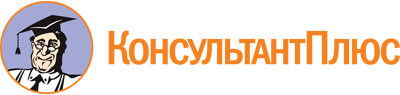 Постановление правительства ЕАО от 28.10.2014 N 558-пп
(ред. от 04.05.2023)
"Об утверждении Порядка предоставления социальных услуг поставщиками социальных услуг в Еврейской автономной области"
(вместе с "Наименованиями и стандартами социальных услуг в форме социального обслуживания на дому, предоставляемых поставщиками социальных услуг в Еврейской автономной области", "Наименованиями и стандартами социальных услуг в форме стационарного и полустационарного социального обслуживания, предоставляемых поставщиками социальных услуг в Еврейской автономной области")Документ предоставлен КонсультантПлюс

www.consultant.ru

Дата сохранения: 20.06.2023
 Список изменяющих документов(в ред. постановлений правительства ЕАОот 17.03.2015 N 95-пп, от 18.09.2015 N 414-пп,от 08.02.2016 N 28-пп, от 20.04.2017 N 156-пп,от 27.06.2018 N 240-пп, от 27.12.2018 N 510-пп,от 11.12.2020 N 488-пп, от 17.02.2023 N 95-пп,от 04.05.2023 N 214-пп)Список изменяющих документов(в ред. постановлений правительства ЕАОот 17.03.2015 N 95-пп, от 18.09.2015 N 414-пп, от 08.02.2016 N 28-пп,от 20.04.2017 N 156-пп, от 27.06.2018 N 240-пп, от 11.12.2020 N 488-пп,от 17.02.2023 N 95-пп, от 04.05.2023 N 214-пп)Список изменяющих документов(в ред. постановления правительства ЕАО от 17.02.2023 N 95-пп)Nп/пНаименование социальной услугиОписание социальной услуги, в том числе ее объемСроки предоставления социальной услугиУсловия предоставления социальной услугиПоказатели качества и оценка результатов предоставления социальной услугиИные необходимые для предоставления социальной услуги положения12345671. Социально-бытовые услуги1. Социально-бытовые услуги1. Социально-бытовые услуги1. Социально-бытовые услуги1. Социально-бытовые услуги1. Социально-бытовые услуги1. Социально-бытовые услуги1.1Покупка и доставка на дом продуктов питания, промышленных товаров первой необходимости, лекарственных средств, средств санитарии и гигиены, средств ухода, книг, газет, журналов за счет средств получателя социальных услугПредусматривает покупку необходимых продуктов питания, промышленных товаров первой необходимости, лекарственных средств, средств санитарии и гигиены, средств ухода, книг, газет, журналов по просьбе получателя социальных услуг, оформление подписки на периодические издания. Предоставляется по мере необходимости, но не реже 2 раз в неделю. Суммарный вес доставляемых продуктов питания, промышленных товаров первой необходимости, лекарственных средств, средств санитарии и гигиены, средств ухода, книг, газет, журналов не должен превышать 7 килограммов за одно посещениеВ срок, определенный индивидуальной программой получателя социальных услугСвоевременное приобретение продуктов питания и промышленных товаров первой необходимости, лекарственных средств, средств санитарии и гигиены, средств ухода, книг, газет, журналов за счет средств получателя социальных услуг, удовлетворение его социокультурных и духовных запросов, расширение общего и культурного кругозора. Приобретаемые продукты питания должны соответствовать установленным срокам годности. По приобретенным продуктам питания, промышленным товарам первой необходимости, лекарственным средствам, средствам санитарии и гигиены, средствам ухода получателю социальных услуг предоставляются чеки1. Полнота предоставления социальной услуги (далее - услуга) в соответствии с требованиями федерального и областного законодательства и ее своевременность.2. Результативность (эффективность) предоставления услуги:- материальная (степень решения материальных или финансовых проблем получателя социальной услуги), оцениваемая непосредственным контролем результатов выполнения услуги (далее - материальная результативность);- нематериальная (степень улучшения психоэмоционального, физического состояния получателя социальной услуги, решения его правовых, бытовых и других проблем в результате взаимодействия с исполнителем услуги), оцениваемая косвенным методом, в том числе путем проведения социальных опросов, при этом должен быть обеспечен приоритет получателя социальной услуги в оценке качества услуги (далее - нематериальная результативность)1.2Помощь в приготовлении пищиВключает мытье, очистку, нарезку овощей, мяса, рыбы. Предоставляется не реже 2 раз в неделю (продолжительность не более 40 минут за одно посещение)В срок, определенный индивидуальной программой получателя социальных услугОсуществляется с соблюдением санитарно-гигиенических норм и правил. При оказании услуги используются продукты и кухонные принадлежности получателя социальных услуг1. Полнота предоставления услуги в соответствии с требованиями федерального и областного законодательства и ее своевременность.2. Результативность (эффективность) предоставления услуги:- материальная результативность;- нематериальная результативность1.3Оказание помощи в приеме пищи (кормление)Предусматривает содействие получателю социальной услуги в приеме пищи: принести пищу, посадить получателя социальной услуги в постели, подать пищу, оказать помощь в приеме пищи; кормление получателя социальных услуг, который не может самостоятельно принимать пищу, и осуществляется по мере необходимости. Предоставляется не реже 3 раз в неделю (продолжительность - не более 30 минут за одно посещение)В срок, определенный индивидуальной программой получателя социальных услугОказывается при состояниях, связанных с временной потерей способности к самообслуживанию. Процедура выполняется с максимальной аккуратностью и осторожностью, без причинения какого-либо вреда здоровью получателя социальных услуг1. Полнота предоставления услуги в соответствии с требованиями федерального и областного законодательства и ее своевременность.2. Результативность (эффективность) предоставления услуги:- материальная результативность;- нематериальная результативность1.4Оказание помощи в оплате жилищно-коммунальных услуг и услуг связиПредусматривает снятие показаний с приборов учета, оформление квитанций на оплату жилья, коммунальных услуг, услуг связи, сбор документов на оформление субсидий на оплату жилого помещения и коммунальных услуг и доставку указанных документов по назначению, оплату за счет средств получателя социальных услуг жилищно-коммунальных услуг и услуг связи. Предоставляется по мере необходимости, но не чаще 2 раз в месяц (продолжительность - не более 40 минут за одно посещение)В срок, определенный индивидуальной программой получателя социальных услугДолжна обеспечить своевременность оплаты жилищно-коммунальных услуг и услуг связи. После осуществления оплаты жилищно-коммунальных услуг и услуг связи получателю социальных услуг предоставляются квитанции об оплате указанных услуг1. Полнота предоставления услуги в соответствии с требованиями федерального и областного законодательства и ее своевременность.2. Результативность (эффективность) предоставления услуги:- материальная результативность;- нематериальная результативность1.5Сдача, получение и доставка вещей в стирку, химчистку, ремонт, обратная их доставкаСуммарный вес вещей за одно посещение не должен превышать 5 килограммов. Предоставляется по мере необходимости в соответствии с практическими потребностями получателя социальных услуг, но не чаще 2 раз в месяц (продолжительность - не более 30 минут за одно посещение)В срок, определенный индивидуальной программой получателя социальных услугПредоставляется за счет средств получателя социальных услуг в случае наличия на территории проживания получателя социальных услуг организаций бытового обслуживания1. Полнота предоставления услуги в соответствии с требованиями федерального и областного законодательства и ее своевременность.2. Результативность (эффективность) предоставления услуги:- материальная результативность;- нематериальная результативность1.6Покупка топливаУслуга по покупке топлива предоставляется не реже 1 раза в год и предусматривает оформление заказа на приобретение топлива и контроль за его исполнениемВ срок, определенный индивидуальной программой получателя социальных услугПредоставляется за счет средств получателя социальных услуг в случае, если получатель социальных услуг проживает в жилье без центрального отопления и (или) без центрального водоснабжения1. Полнота предоставления услуги в соответствии с требованиями федерального и областного законодательства и ее своевременность.2. Результативность (эффективность) предоставления услуги:- материальная результативность;- нематериальная результативность1.7Топка печей, обеспечение водой (в жилых помещениях без центрального отопления и (или) водоснабжения)Услуги по топке печей и обеспечению водой предоставляются по мере необходимости, но не реже 2 раз в неделю (продолжительность - не более 40 минут за одно посещение). Предусматривается доставка:- воды (не более 30 литров за одно посещение);- топлива (дров - не более 1 мешка или угля - не более 2 ведер) от места его нахожденияВ срок, определенный индивидуальной программой получателя социальных услугТопка печей осуществляется до первой закладки дров в печь после растопки. При доставке воды из источника централизованного водоснабжения или колодца (скважины) используется тара получателя социальных услуг1. Полнота предоставления услуги в соответствии с требованиями федерального и областного законодательства и ее своевременность.2. Результативность (эффективность) предоставления услуги:- материальная результативность;- нематериальная результативность1.8Содействие в организации проведения ремонта жилых помещенийПредусматривает подачу заявки на ремонт жилых помещений (если жилье находится на балансе жилищно-эксплуатационной организации), поиск организаций, осуществляющих ремонтно-строительные работы, по объявлениям в средствах массовой информации и т.д. Предоставляется по мере необходимости, но не чаще 1 раза в 5 лет (продолжительность - не более 20 минут за одно посещение)В срок, определенный индивидуальной программой получателя социальных услугОбеспечивает полное и своевременное удовлетворение потребностей получателей социальных услуг за счет средств получателей социальных услуг в целях создания нормальных условий жизни1. Полнота предоставления услуги в соответствии с требованиями федерального и областного законодательства и ее своевременность.2. Результативность (эффективность) предоставления услуги:- материальная результативность;- нематериальная результативность1.9Уборка жилых помещенийПредусматривает подметание и вытирание пыли, мытье пола, вынос бытовых отходов. Предоставляется не чаще 2 раз в неделю (продолжительность - не более 90 минут за одно посещение)В срок, определенный индивидуальной программой получателя социальных услугУборке подлежит жилая комната получателя социальных услуг независимо от ее квадратуры и наличия других комнат в доме или квартире. В случае совместного проживания получателя социальных услуг в одной комнате с другими членами семьи (не состоящими на социальном обслуживании) уборка проводится вокруг кровати получателя социальных услуг. При оказании услуг по уборке жилого помещения и организации быта должны соблюдаться техника безопасности и противопожарной безопасности, санитарно-гигиенические требования1. Полнота предоставления услуги в соответствии с требованиями федерального и областного законодательства и ее своевременность.2. Результативность (эффективность) предоставления услуги:- материальная результативность;- нематериальная результативность1.10Обеспечение кратковременного присмотра за детьмиПредусматривает присмотр за детьми получателя социальных услуг. Предоставляется не чаще 2 раз в неделю (продолжительность - не более 180 минут за одно посещение)В срок, определенный индивидуальной программой получателя социальных услугДолжна в значительной мере освободить от этой обязанности получателя социальной услуги и членов его семьи и позволить им заниматься другими делами дома и на работе1. Полнота предоставления услуги в соответствии с требованиями федерального и областного законодательства и ее своевременность.2. Результативность (эффективность) предоставления услуги:- материальная результативность;- нематериальная результативность1.11Предоставление гигиенических услуг лицам, не способным по состоянию здоровья самостоятельно осуществлять за собой уходПредусматривает такие действия, как сопроводить для выполнения гигиенических процедур, помочь встать с постели, лечь в постель, одеться и раздеться, умыться, принять ванну (сходить в баню), пользоваться туалетом или судном, передвигаться по дому и вне дома, ухаживать за зубами или зубными протезами, пользоваться очками или слуховыми аппаратами, стричь волосы, ногти, мужчинам - брить бороду и усы. Осуществляется по мере необходимости, но не чаще 1 раза в неделю (продолжительность - не более 20 минут за одно посещение)В срок, определенный индивидуальной программой получателя социальных услугДолжна предоставляться с максимальной аккуратностью и осторожностью, без причинения какого-либо вреда получателю социальных услуг и учитывать его физическое и психическое состояние1. Полнота предоставления услуги в соответствии с требованиями федерального и областного законодательства и ее своевременность.2. Результативность (эффективность) предоставления услуги:- материальная результативность;- нематериальная результативность1.12Отправка за счет средств получателя социальных услуг почтовой корреспонденции, почтовых отправленийПредусматривает помощь получателю социальных услуг в отправке за счет средств получателя социальных услуг почтовой корреспонденции, почтовых отправлений, оказание помощи в написании и прочтении писем. Предоставляется по мере необходимости, но не чаще 1 раза в неделю (продолжительность - не более 15 минут за одно посещение)В срок, определенный индивидуальной программой получателя социальных услугОбеспечение конфиденциальности и своевременность исполненияПолнота предоставления услуги в соответствии с требованиями федерального и областного законодательства и ее своевременность.2. Результативность (эффективность) предоставления услуги:- материальная результативность;- нематериальная результативность1.13Предоставление транспортных услуг получателям социальных услуг при необходимости их перевозки в лечебные, культурные, образовательные и прочие организацииПредусматривает доставку получателя социальных услуг в медицинские, культурные, образовательные и прочие организации транспортом поставщика социальных услуг по необходимости или просьбе получателя социальных услугВ срок, определенный индивидуальной программой получателя социальных услугНаличие у поставщика социальных услуг транспортных средств, отвечающих требованиям законодательства о пассажирских перевозках1. Полнота предоставления услуги в соответствии с требованиями федерального и областного законодательства и ее своевременность.2. Результативность (эффективность) предоставления услуги:- материальная результативность;- нематериальная результативность1.14Сопровождение в баню (в домах без удобств)Предусматривает оказание помощи получателю социальных услуг по сопровождению в баню (в домах без удобств)В срок, определенный индивидуальной программой получателя социальных услугОбеспечивает полное и своевременное удовлетворение потребностей получателя социальных услуг1. Полнота предоставления услуги в соответствии с требованиями федерального и областного законодательства и ее своевременность.2. Результативность (эффективность) предоставления услуги:- материальная результативность;- нематериальная результативность1.15Оформление подписки на газеты и журналыПредусматривает оказание помощи получателю социальных услуг в оформлении подписки на газеты и журналы за счет средств получателя социальных услугВ срок, определенный индивидуальной программой получателя социальных услугОбеспечивает полное и своевременное удовлетворение потребностей получателей социальных услуг1. Полнота предоставления услуги в соответствии с требованиями федерального и областного законодательства и ее своевременность.2. Результативность (эффективность) предоставления услуги:- материальная результативность;- нематериальная результативность1.16Сопровождение на прогулках, сопровождение к врачуПредусматривает сопровождение получателя социальных услуг на прогулках, а также сопровождение к врачуВ срок, определенный индивидуальной программой получателя социальных услугОбеспечивает полное и своевременное удовлетворение потребностей получателей социальных услуг1. Полнота предоставления услуги в соответствии с требованиями федерального и областного законодательства и ее своевременность.2. Результативность (эффективность) предоставления услуги:- материальная результативность;- нематериальная результативность1.17Смена (помощь в смене) нательного, постельного белья, помощь в одевании и переодевании получателя социальных услугПредусматривает содействие получателю социальных услуг в смене нательного, постельного белья, а также в одевании и переодеванииВ срок, определенный потребностью получателя социальных услугОбеспечивает полное и своевременное удовлетворение потребностей получателей социальных услуг1. Полнота предоставления услуги в соответствии с требованиями федерального и областного законодательства и ее своевременность.2. Результативность (эффективность) предоставления услуги:- материальная результативность;- нематериальная результативность1.18Смена подгузников и абсорбирующего бельяПредусматривает оказание получателю социальных услуг помощи в смене подгузника и абсорбирующего бельяВ срок, определенный потребностью получателя социальных услугОбеспечивает полное и своевременное удовлетворение потребностей получателей социальных услуг1. Полнота предоставления услуги в соответствии с требованиями федерального и областного законодательства и ее своевременность.2. Результативность (эффективность) предоставления услуги:- материальная результативность;- нематериальная результативность1.19Содействие в получении парикмахерских услугПредусматривает сопровождение получателя социальных услуг к парикмахеруВ срок, определенный индивидуальной программой получателя социальных услугОбеспечивает полное и своевременное удовлетворение потребностей получателей социальных услуг1. Полнота предоставления услуги в соответствии с требованиями федерального и областного законодательства и ее своевременность.2. Результативность (эффективность) предоставления услуги:- материальная результативность;- нематериальная результативность1.20Организация (содействие в оказании) ритуальных услугПредусматривает оказание получателю социальных услуг помощи в решении вопросов по организации ритуальных услугВ срок, определенный индивидуальной программой получателя социальных услугСвоевременное оказание услуги1. Полнота предоставления услуги в соответствии с требованиями федерального и областного законодательства и ее своевременность.2. Результативность (эффективность) предоставления услуги:- материальная результативность;- нематериальная результативность1.21Консультирование по социально-бытовым вопросамПредусматривает оказание получателю социальных услуг помощи в решении социально-бытовых вопросовВ срок, определенный индивидуальной программой получателя социальных услугОбеспечивает полное и своевременное удовлетворение потребностей получателей социальных услуг1. Полнота предоставления услуги в соответствии с требованиями федерального и областного законодательства и ее своевременность.2. Результативность (эффективность) предоставления услуги:- материальная результативность;- нематериальная результативность2. Социально-медицинские услуги2. Социально-медицинские услуги2. Социально-медицинские услуги2. Социально-медицинские услуги2. Социально-медицинские услуги2. Социально-медицинские услуги2. Социально-медицинские услуги2.1Выполнение процедур, связанных с наблюдением за состоянием здоровья получателя социальных услуг (измерение температуры тела, артериального давления, контроль за приемом лекарств и др.)Включает в себя действия по измерению температуры тела получателя социальных услуг, его артериального давления, контроль за приемом лекарств, осуществление перевязок, инъекций по назначению врача/фельдшера и другое. Предоставляется по мере необходимости, но не чаще 1 раза в день (продолжительность - не более 15 минут за одно посещение)В срок, определенный индивидуальной программой получателя социальных услугДолжна предоставляться с максимальной аккуратностью и осторожностью, без причинения какого-либо вреда получателю социальных услуг. Услуга предоставляется при возникновении у получателя социальных услуг временных проблем со здоровьем, не требующих госпитализации в медицинскую организацию, или при необходимости получения дополнительной информации о состоянии здоровья получателя социальных услуг и в соответствии с назначением врача/фельдшера1. Полнота предоставления услуги в соответствии с требованиями федерального и областного законодательства и ее своевременность.2. Результативность (эффективность) предоставления услуги:- материальная результативность;- нематериальная результативность2.2Проведение оздоровительных мероприятийПредусматривает организацию прогулки, содействие в проведении оздоровительной гимнастики, медицинской реабилитации, предусмотренной индивидуальной программой реабилитации или абилитации инвалида, и другое. Время проведения оздоровительных мероприятий и их необходимость определяются с учетом состояния здоровья получателя социальных услуг и рекомендации врача. Предоставляется по мере необходимости, но не чаще 1 раза в день (продолжительность - не более 60 минут за одно посещение)В срок, определенный индивидуальной программой получателя социальных услугДолжна предоставляться с максимальной аккуратностью и осторожностью, без причинения какого-либо вреда получателю социальных услуг и учитывать его физическое и психическое состояние1. Полнота предоставления услуги в соответствии с требованиями федерального и областного законодательства и ее своевременность.2. Результативность (эффективность) предоставления услуги:- материальная результативность;- нематериальная результативность2.3Систематическое наблюдение за получателем социальных услуг в целях выявления отклонений в состоянии его здоровьяПредусматривает систематическое наблюдение за получателем социальных услуг, своевременное выявление отклонений в состоянии его здоровья. Предоставляется по мере необходимости, но не реже 2 раз в неделю (продолжительность - не более 5 минут за одно посещение)В срок, определенный индивидуальной программой получателя социальных услугДолжна способствовать своевременному оказанию получателям социальных услуг социально-медицинской помощи и поддержки1. Полнота предоставления услуги в соответствии с требованиями федерального и областного законодательства и ее своевременность.2. Результативность (эффективность) предоставления услуги:- материальная результативность;- нематериальная результативность2.4Консультирование по социально-медицинским вопросам (поддержания и сохранения здоровья получателя социальных услуг, проведения оздоровительных мероприятий)Предоставляется по мере необходимости и включает вопросы поддержания и сохранения здоровья получателей социальных услуг, проведения оздоровительных мероприятий, наблюдения за получателем социальных услуг для выявления отклонений в состоянии его здоровьяВ срок, определенный индивидуальной программой получателя социальных услугДолжна обеспечивать оказание квалифицированной помощи получателю социальных услуг в правильном понимании и решении стоящих перед ним конкретных медицинских проблем1. Полнота предоставления услуги в соответствии с требованиями федерального и областного законодательства и ее своевременность.2. Результативность (эффективность) предоставления услуги:- материальная результативность;- нематериальная результативность2.5Проведение занятий, обучающих здоровому образу жизниВключает вопросы здорового питания, контроля за состоянием здоровья, повышения двигательной активности, соблюдения режима дня. Предоставляется по мере необходимости, но не реже 2 раз в месяц (продолжительность - не более 15 минут за одно посещение)В срок, определенный индивидуальной программой получателя социальных услугДолжна предоставляться в помещении для проведения занятий, обучающих здоровому образу жизни, квалифицированным специалистом по вопросам здорового образа жизни1. Полнота предоставления услуги в соответствии с требованиями федерального и областного законодательства и ее своевременность.2. Результативность (эффективность) предоставления услуги:- материальная результативность;- нематериальная результативность2.6Проведение занятий по адаптивной физической культуреПредоставляется по мере необходимости и в соответствии с рекомендациями врача, реализует практическое применение по вопросу повышения двигательной активности получателя социальных услугВ срок, определенный индивидуальной программой получателя социальных услугДолжна предоставляться в помещении для проведения занятий по адаптивной физической культуре квалифицированным специалистом по вопросам адаптивной физической культуры1. Полнота предоставления услуги в соответствии с требованиями федерального и областного законодательства и ее своевременность.2. Результативность (эффективность) предоставления услуги:- материальная результативность;- нематериальная результативность2.7Содействие в обеспечении техническими средствами ухода и реабилитацииПредусматривает оказание содействия в оформлении заявки на предоставление технических средств ухода и реабилитации в соответствии с индивидуальной программой реабилитации или абилитации инвалида, покупку и доставку за счет средств получателя социальных услуг технических средств ухода и реабилитации, оформление технических средств ухода и реабилитации в пунктах проката таких средств и их доставку. Предоставляется по мере необходимости (продолжительность - не более 60 минут за одно посещение)В срок, определенный индивидуальной программой получателя социальных услугДолжна предоставляться своевременно, повышать уровень комфорта и активности получателя социальных услуг1. Полнота предоставления услуги в соответствии с требованиями федерального и областного законодательства и ее своевременность.2. Результативность (эффективность) предоставления услуги:- материальная результативность;- нематериальная результативность2.8Содействие в проведении медико-социальной экспертизыПредусматривает сопровождение получателя социальных услуг в медицинские учреждения для прохождения медицинской комиссии, содействие в подготовке необходимого пакета документов для проведения освидетельствования получателя социальных услуг медико-социальной экспертной комиссией. Предоставляется по мере необходимости (продолжительность - не более 60 минут за одно посещение)В срок, определенный индивидуальной программой получателя социальных услугНаличие показаний у получателя социальных услуг к установлению инвалидности1. Полнота предоставления услуги в соответствии с требованиями федерального и областного законодательства и ее своевременность.2. Результативность (эффективность) предоставления услуги:- материальная результативность;- нематериальная результативность2.9Проведение мероприятий, направленных на формирование здорового образа жизниПредусматривает оказание получателю социальных услуг помощи в проведении мероприятий, направленных на формирование здорового образа жизниВ срок, определенный индивидуальной программой получателя социальных услугДолжна предоставляться с максимальной аккуратностью и осторожностью, без причинения какого-либо вреда получателю социальных услуг1. Полнота предоставления услуги в соответствии с требованиями федерального и областного законодательства и ее своевременность.2. Результативность (эффективность) предоставления услуги:- материальная результативность;- нематериальная результативность2.10Содействие в получении бесплатной зубопротезной (за исключением протезов из драгоценных металлов и других дорогостоящих материалов) и протезно-ортопедической помощиПредусматривает обеспечение квалифицированной помощи получателю социальных услуг в решении стоящих перед ним конкретных медицинских проблемВ срок, определенный индивидуальной программой получателя социальных услугОбеспечивает полное и своевременное удовлетворение потребностей получателя социальных услуг1. Полнота предоставления услуги в соответствии с требованиями федерального и областного законодательства и ее своевременность.2. Результативность (эффективность) предоставления услуги:- материальная результативность;- нематериальная результативность3. Социально-психологические услуги3. Социально-психологические услуги3. Социально-психологические услуги3. Социально-психологические услуги3. Социально-психологические услуги3. Социально-психологические услуги3. Социально-психологические услуги3.1Социально-психологическое консультирование, в том числе по вопросам внутрисемейных отношенийПредусматривает получение информации от получателя социальных услуг о его проблемах, обсуждение с ним этих проблем для раскрытия и мобилизации получателем социальных услуг внутренних ресурсов и последующего решения социально-психологических проблем, приглашение служителя церкви по просьбе получателя социальных услуг. Предоставляется по мере необходимости, но не чаще 1 раза в месяц (продолжительность - не более 20 минут за одно посещение)В срок, определенный индивидуальной программой получателя социальных услугДолжна способствовать налаживанию межличностных взаимоотношений получателей социальных услуг с близкими и другими значимыми для них людьми. Услуга может предоставляться штатным психологом учреждения (организации) социального обслуживания либо иным психологом, осуществляющим свою деятельность на территории проживания получателя социальных услуг1. Полнота предоставления услуги в соответствии с требованиями федерального и областного законодательства и ее своевременность.2. Результативность (эффективность) предоставления услуги:- материальная результативность;- нематериальная результативность3.2.Психологическая поддержка и помощь, в том числе гражданам, осуществляющим уход на дому за тяжелобольными гражданами - получателями социальных услугПредусматривает беседы, общение, выслушивание, подбадривание, мотивацию к активности, психологическую поддержку жизненного тонуса получателя социальных услуг. Предоставляется по мере необходимости, но не чаще 1 раза в месяц (продолжительность - не более 10 минут за одно посещение)В срок, определенный индивидуальной программой получателя социальных услугПризвана укреплять психическое здоровье получателя социальных услуг, повышать стрессоустойчивость и психическую защищенность и должна обеспечивать действенную психологическую поддержку, верув собственные силы, поднятие жизненного тонуса1. Полнота предоставления услуги в соответствии с требованиями федерального и областного законодательства и ее своевременность.2. Результативность (эффективность) предоставления услуги:- материальная результативность;- нематериальная результативность3.3Социально-психологический патронажПредусматривает систематическое наблюдение за получателем социальной услуги для выявления ситуации психологического дискомфорта, конфликтных и других ситуаций. Предоставляется по мере необходимости, но не чаще 1 раза в месяц (продолжительность - не более 20 минут за одно посещение)В срок, определенный индивидуальной программой получателя социальных услугОбеспечивает своевременное оказание получателям социальных услуг необходимой социально-психологической помощи1. Полнота предоставления услуги в соответствии с требованиями федерального и областного законодательства и ее своевременность;б) результативность (эффективность) предоставления услуги:- материальная результативность;- нематериальная результативность3.4Оказание консультационной психологической помощи анонимно, в том числе с использованием телефона доверияПредусматривает консультирование получателя социальных услуг по интересующим его проблемам в целях содействия в мобилизации его духовных, физических, интеллектуальных ресурсов для выхода из кризисной ситуации. Предоставляется по мере необходимости, но не чаще 1 раза в месяц (продолжительность - не более 30 минут)В срок, определенный нуждаемостью получателя социальных услугДолжна осуществляться анонимно, в том числе с использованием телефона доверия1. Полнота предоставления услуги в соответствии с требованиями федерального и областного законодательства и ее своевременность.2. Результативность (эффективность) предоставления услуги:- материальная результативность;- нематериальная результативность3.5Психодиагностика и обследование личности гражданина, в том числе детейПредусматривает выявление и анализ психического состояния и индивидуальных особенностей личности получателя социальных услуг, определение степени отклонения в поведении и во взаимоотношениях с окружающими людьми. Предоставляется по мере необходимости, но не реже 1 раза месяц (продолжительность - не более 30 минут за одно посещение)В срок, определенный индивидуальной программой получателя социальных услугОказывается квалифицированным специалистом в области психологии1. Полнота предоставления услуги в соответствии с требованиями федерального и областного законодательства и ее своевременность.2. Результативность (эффективность) предоставления услуги:- материальная результативность;- нематериальная результативность3.6Психологическая коррекцияПредусматривает активное психологическое воздействие, направленное на преодоление и ослабление отклонений в развитии, эмоциональном состоянии и поведении получателя социальных услуг для обеспечения соответствия этих отклонений возрастным нормативам, требованиям социальной среды и интересам получателя социальных услуг. Предоставляется по мере необходимости, но не реже 1 раза в месяц (продолжительность - не более 30 минут за одно посещение)В срок, определенный индивидуальной программой социальных услугОказывается квалифицированным специалистом в области психологии1. Полнота предоставления услуги в соответствии с требованиями федерального и областного законодательства и ее своевременность.2. Результативность (эффективность) предоставления услуги:- материальная результативность;- нематериальная результативность3.7Психологические тренингиПредусматривает активное психологическое воздействие, направленное на снятие последствий психотравмирующих ситуаций, нервно-психической напряженности, формирование умений и навыков социальной адаптации к создавшимся условиям проживания, отработку новых приемов и способов поведения. Предоставляется по мере необходимости, но не реже 1 раза в месяц (продолжительность - не более 40 минут за одно посещение)В срок, определенный индивидуальной программой получателя социальных услугОказывается квалифицированным специалистом в области психологии1. Полнота предоставления услуги в соответствии с требованиями федерального и областного законодательства и ее своевременность.2. Результативность (эффективность) предоставления услуги:- материальная результативность;- нематериальная результативность4. Социально-педагогические услуги4. Социально-педагогические услуги4. Социально-педагогические услуги4. Социально-педагогические услуги4. Социально-педагогические услуги4. Социально-педагогические услуги4. Социально-педагогические услуги4.1Обучение родственников граждан, являющихся получателями социальных услуг, практическим навыкам общего ухода за тяжелобольными гражданами, за гражданами, имеющими ограничения жизнедеятельности, в том числе детьми-инвалидамиВключает в себя консультирование, отработку практических навыков. Предоставляется по мере необходимости, но не реже 2 раз в год (продолжительность - не более 30 минут за одно посещение)В срок, определенный индивидуальной программой получателя социальных услугПри наличии у получателя социальной услуги родственников, которые могут осуществлять за ним уход1. Полнота предоставления услуги в соответствии с требованиями федерального и областного законодательства и ее своевременность.2. Результативность (эффективность) предоставления услуги:- материальная результативность;- нематериальная результативность4.2Организация помощи родителям или законным представителям детей-инвалидов, воспитываемых дома, в обучении таких детей навыкам самообслуживания, общения и контроля, направленным на развитие личностиВключает в себя консультирование, отработку практических навыков. Предоставляется по мере необходимости, но не реже 4 раз в год (продолжительность - не более 45 минут за одно посещение)В срок, определенный индивидуальной программой получателя социальных услугОсуществляется специалистом, который имеет педагогическое образование1. Полнота предоставления услуги в соответствии с требованиями федерального и областного законодательства и ее своевременность.2. Результативность (эффективность) предоставления услуги:- материальная результативность;- нематериальная результативность4.3Социально-педагогическая коррекция, включая диагностику и консультированиеВключает в себя консультирование по вопросам воспитания, коррекцию поведения в различных ситуациях, диагностику по различным вопросам. Предоставляется по мере необходимости, но не реже 4 раз в год (продолжительность - не более 45 минут за одно посещение)В срок, определенный индивидуальной программой получателя социальных услугОсуществляется специалистом, который имеет педагогическое или психологическое образование1. Полнота предоставления услуги в соответствии с требованиями федерального и областного законодательства и ее своевременность.2. Результативность (эффективность) предоставления услуги:- материальная результативность;- нематериальная результативность4.4Формирование позитивных интересов (в том числе в сфере досуга)Включает в себя вовлечение получателя социальных услуг в активную деятельность, в том числе волонтерскую, в культурной, образовательной, общественной и иных сферахВ срок, определенный индивидуальной программой получателя социальных услугОказывается организациями, осуществляющими деятельность, в том числе волонтерскую, в культурной, образовательной, общественной и иных сферах1. Полнота предоставления услуги в соответствии с требованиями федерального и областного законодательства и ее своевременность.2. Результативность (эффективность) предоставления услуги:- материальная результативность;- нематериальная результативность4.5Организация досуга (праздники, экскурсии и другие культурные мероприятия)Включает в себя вовлечение получателя социальных услуг в организацию и проведение досуговых мероприятий, участие в мероприятиях, организованных на базе культурных, социальных, образовательных и других организаций. Предоставляется по мере необходимости, но не реже 4 раз в годВ срок, определенный индивидуальной программой получателя социальных услугОказывается в помещениях для организации и проведения мероприятий при помощи специалистов в области культурной и досуговой деятельности1. Полнота предоставления услуги в соответствии с требованиями федерального и областного законодательства и ее своевременность.2. Результативность (эффективность) предоставления услуги:- материальная результативность;- нематериальная результативность4.6Проведение логопедических занятийПредусматривает обеспечение квалифицированной помощи получателю социальных услуг в решении стоящих перед ним логопедических проблем. Предоставляется по мере необходимости, но не чаще 4 раз в месяцПредоставляется по мере необходимости и в соответствии с рекомендациями врачаОсуществляется специалистом, который имеет логопедическое образование1. Полнота предоставления услуги в соответствии с требованиями федерального и областного законодательства и ее своевременность.2. Результативность (эффективность) предоставления услуги:- материальная результативность;- нематериальная результативность4.7Организация клубов по интересам, игровой деятельности, проведение конкурсов творческого мастерстваВключает в себя вовлечение получателя социальных услуг в организацию и проведение досуговых мероприятий, участие в мероприятиях, организованных на базе культурных, социальных, образовательных и других организацийПредоставляется в срок, определенный индивидуальной программой получателя социальных услуг, но не реже 4 раз в годОказывается организациями, осуществляющими деятельность, в том числе волонтерскую, в культурной, образовательной, общественной и иных сферах1. Полнота предоставления услуги в соответствии с требованиями федерального и областного законодательства и ее своевременность.2. Результативность (эффективность) предоставления услуги:- материальная результативность;- нематериальная результативность5. Социально-трудовые услуги5. Социально-трудовые услуги5. Социально-трудовые услуги5. Социально-трудовые услуги5. Социально-трудовые услуги5. Социально-трудовые услуги5. Социально-трудовые услуги5.1Проведение мероприятий по использованию трудовых возможностей и обучению доступным профессиональным навыкамПредусматривает содействие в подборе рабочего места с учетом состояния здоровья получателя социальных услуг, его потребности в обучении профессиональным навыкамВ срок, определенный индивидуальной программой получателя социальных услугНаличие вакантных рабочих мест, потребность получателя социальных услуг в профессиональном обучении1. Полнота предоставления услуги в соответствии с требованиями федерального и областного законодательства и ее своевременность.2. Результативность (эффективность) предоставления услуги:- материальная результативность;- нематериальная результативность5.2Оказание помощи в трудоустройствеПредусматривает выявление проблем получателя социальных услуг в сфере трудоустройства, информирование о возможностях трудоустройства, оказание помощи в поиске и выборе места и характера работы, в том числе через органы государственной службы занятости населения. Предоставляется по мере необходимости, но не чаще 1 раза в год (продолжительность - не более 20 минут за одно посещение)В срок, определенный индивидуальной программой получателя социальных услугДолжна обеспечивать потребность получателя социальных услуг в трудоустройстве в соответствии с его способностями и профессиональными навыками1. Полнота предоставления услуги в соответствии с требованиями федерального и областного законодательства и ее своевременность.2. Результативность (эффективность) предоставления услуги:- материальная результативность;- нематериальная результативность5.3Организация помощи в получении образования и (или) квалификации инвалидами (детьми-инвалидами) в соответствии с их способностямиПредусматривает подбор перечня профессий с учетом индивидуальной программы реабилитации или абилитации инвалида, видов и форм обучения, содействие в оформлении необходимых документов. Предоставляется по мере необходимости, но не чаще 2 раз в год (продолжительность - не более 30 минут за одно посещение)В срок, определенный индивидуальной программой получателя социальных услугДолжна обеспечивать потребность получателя социальных услуг в получении образования и (или) профессии в соответствии с его способностями1. Полнота предоставления услуги в соответствии с требованиями федерального и областного законодательства и ее своевременность.2. Результативность (эффективность) предоставления услуги:- материальная результативность;- нематериальная результативность6. Социально-правовые услуги6. Социально-правовые услуги6. Социально-правовые услуги6. Социально-правовые услуги6. Социально-правовые услуги6. Социально-правовые услуги6. Социально-правовые услуги6.1Оказание помощи в оформлении и восстановлении документов получателя социальных услугПредусматривает оказание помощи получателю социальных услуг в оформлении различных документов (удостоверяющих личность, документов, подтверждающих право на получение мер социальной поддержки, пенсий, пособий, необходимых для решения других вопросов социальной реабилитации), включающей разработку и направление в соответствующие инстанции указанных документов, обеспечение контроля за их прохождением, предоставление разъяснений получателю социальных услуг содержания необходимых документов, а также выполнение необходимых действий для восстановления утраченных получателем социальных услуг документов. Предоставляется по мере необходимости, но не чаще 4 раз в год (продолжительность - не более 20 минут за одно посещение)В срок, определенный индивидуальной программой получателя социальных услугДолжна обеспечивать потребность получателя социальных услуг в оформлении и восстановлении необходимых документов1. Полнота предоставления услуги в соответствии с требованиями федерального и областного законодательства и ее своевременность.2. Результативность (эффективность) предоставления услуги:- материальная результативность;- нематериальная результативность6.2Оказание помощи в получении юридических услуг, в том числе бесплатноПредусматривает содействие в приглашении юриста, нотариуса на дом, сопровождение в юридическую консультацию, нотариальную службу и обратно. Предоставляется по мере необходимости, но не реже 4 раз в год (продолжительность - не более 30 минут за одно посещение)В срок, определенный индивидуальной программой получателя социальных услугДолжна обеспечивать потребность получателя социальных услуг в получении своевременной и квалифицированной юридической помощи в решении вопросов, интересующих получателя социальных услуг, в подготовке и направлении в соответствующие организации необходимых документов, сопровождении получателя социальных услуг в указанные организации, если возникает такая необходимость, контроль за прохождением документов1. Полнота предоставления услуги в соответствии с требованиями федерального и областного законодательства и ее своевременность.2. Результативность (эффективность) предоставления услуги:- материальная результативность;- нематериальная результативность6.3Оказание помощи по защите прав и законных интересов получателя социальных услугПредусматривает деятельность по предупреждению нарушения личных неимущественных и имущественных прав получателя социальных услуг, восстановлению его нарушенных прав, представлению интересов получателя социальных услуг в отношениях с любыми физическими и юридическими лицами. Предоставляется по мере необходимости, но не чаще 1 раза в год (продолжительность - не более 30 минут за одно посещение)В срок, определенный индивидуальной программой получателя социальных услугДолжна обеспечить своевременное, полное, квалифицированное и эффективное оказание помощи получателю социальных услуг1. Полнота предоставления услуги в соответствии с требованиями федерального и областного законодательства и ее своевременность.2. Результативность (эффективность) предоставления услуги:- материальная результативность;- нематериальная результативность6.4Оказание помощи в написании заявлений, предложений, жалобПредусматривает оказание помощи получателю социальных услуг в оформлении различных документов (заявлений, предложений, жалоб)По мере возникновения потребности у получателя социальных услугДолжна обеспечивать потребность получателя социальных услуг в подготовке и направлении в соответствующие организации необходимых документов1. Полнота предоставления услуги в соответствии с требованиями федерального и областного законодательства и ее своевременность.2. Результативность (эффективность) предоставления услуги:- материальная результативность;- нематериальная результативность6.5Консультирование в интересах получателя социальных услуг по правовым вопросамПредусматривает оказание получателю социальных услуг помощи в сопровождении и консультировании по различным правовым вопросамПредоставляется по мере необходимости, но не реже 4 раз в год (продолжительность - не более 30 минут за одно посещение)Должна обеспечивать потребность получателя социальных услуг в получении своевременной и квалифицированной консультативной помощи в решении вопросов, интересующих получателя социальных услуг1. Полнота предоставления услуги в соответствии с требованиями федерального и областного законодательства и ее своевременность.2. Результативность (эффективность) предоставления услуги:- материальная результативность;- нематериальная результативность7. Услуги в целях повышения коммуникативного потенциала получателей социальных услуг, имеющих ограничения жизнедеятельности, в том числе детей-инвалидов7. Услуги в целях повышения коммуникативного потенциала получателей социальных услуг, имеющих ограничения жизнедеятельности, в том числе детей-инвалидов7. Услуги в целях повышения коммуникативного потенциала получателей социальных услуг, имеющих ограничения жизнедеятельности, в том числе детей-инвалидов7. Услуги в целях повышения коммуникативного потенциала получателей социальных услуг, имеющих ограничения жизнедеятельности, в том числе детей-инвалидов7. Услуги в целях повышения коммуникативного потенциала получателей социальных услуг, имеющих ограничения жизнедеятельности, в том числе детей-инвалидов7. Услуги в целях повышения коммуникативного потенциала получателей социальных услуг, имеющих ограничения жизнедеятельности, в том числе детей-инвалидов7. Услуги в целях повышения коммуникативного потенциала получателей социальных услуг, имеющих ограничения жизнедеятельности, в том числе детей-инвалидов7.1Обучение инвалидов (детей-инвалидов) пользованию средствами ухода и техническими средствами реабилитацииПредусматривает обучение получателя социальных услуг пользованию средствами ухода и техническими средствами реабилитации. Предоставляется по мере необходимости, но не реже 4 раз в год (продолжительность - не более 20 минут за одно посещение)В срок, определенный индивидуальной программой получателя социальных услугДолжна развить у получателя социальных услуг практические навыки, умения самостоятельно пользоваться средствами ухода и техническими средствами реабилитации, способствовать максимально возможному восстановлению1. Полнота предоставления услуги в соответствии с требованиями федерального и областного законодательства и ее своевременность.2. Результативность (эффективность) предоставления услуги:- материальная результативность;- нематериальная результативность7.2Проведение социально-реабилитационных мероприятий в сфере социального обслуживанияПредоставляется в соответствии с индивидуальной программой реабилитации или абилитации инвалида и предусматривает:- проведение активирующей терапии;- проведение комплекса реабилитационных мероприятий по восстановлению личностного и социального статуса получателя социальных услуг;- содействие в проведении протезирования и ортезирования;- проведение лечебной физкультуры, массажа и других реабилитационных мероприятий (при наличии лицензии);- организацию занятий физкультурой и спортом (при отсутствии медицинских противопоказаний). Предоставляется по мере необходимостиВ срок, определенный индивидуальной программой получателя социальных услугДолжна обеспечивать своевременное выполнение рекомендаций, предусмотренных индивидуальной программой реабилитации или абилитации инвалида1. Полнота предоставления услуги в соответствии с требованиями федерального и областного законодательства и ее своевременность.2. Результативность (эффективность) предоставления услуги:- материальная результативность;- нематериальная результативность7.3Обучение навыкам поведения в быту и общественных местахПредусматривает проведение мероприятий по овладению навыками самообслуживания, выполнения элементарных жизненных бытовых операций (приготовление пищи, уборка помещения, стирка и штопка белья, уход за одеждой и обувью, правильное расходование имеющихся финансовых средств), поведения в быту и общественных местах, самоконтроля и другими формами общественной деятельности. Предоставляется по мере необходимости, но не реже 4 раз в год (продолжительность - не более 30 минут за одно посещение)В срок, определенный индивидуальной программой получателя социальных услугПризвана способствовать улучшению взаимоотношений с окружающими, адаптированию к существующей среде обитания, развивает у получателя социальных услуг способность правильного и осознанного владения навыками самообслуживания, выполнения элементарных жизненных бытовых операций1. Полнота предоставления услуги в соответствии с требованиями федерального и областного законодательства и ее своевременность.2. Результативность (эффективность) предоставления услуги:- материальная результативность;- нематериальная результативность7.4Оказание помощи в обучении навыкам компьютерной грамотностиПредусматривает оказание помощи в приобретении элементарных навыков компьютерной грамотности. Предоставляется по мере необходимости, но не чаще 1 раза в год (продолжительность - не более 20 минут за одно посещение)В срок, определенный индивидуальной программой получателя социальных услугДолжна способствовать повышению уровня компьютерной грамотности и обучению получателя социальных услуг использованию информационных ресурсов, снятию барьеров в общении, расширению зоны общения1. Полнота предоставления услуги в соответствии с требованиями федерального и областного законодательства и ее своевременность.2. Результативность (эффективность) предоставления услуги:- материальная результативность;- нематериальная результативность8. Срочные социальные услуги8. Срочные социальные услуги8. Срочные социальные услуги8. Срочные социальные услуги8. Срочные социальные услуги8. Срочные социальные услуги8. Срочные социальные услуги8.1Обеспечение бесплатным горячим питанием или наборами продуктовПредусматривает предоставление получателю социальных услуг горячего питания через социальные столовые или наборов продуктовВ срок, обусловленный нуждаемостью получателя социальных услуг, но не превышающий 2 днейНаличие договоров с организациями питания о предоставлении горячего питания по направлению организации социального обслуживания1. Полнота предоставления услуги в соответствии с требованиями федерального и областного законодательства и ее своевременность.2. Результативность (эффективность) предоставления услуги:- материальная результативность;- нематериальная результативность8.2Обеспечение одеждой, обувью, другими предметами первой необходимостиВключает предоставление одежды, обуви и других предметов первой необходимости получателю социальных услуг по его просьбеВ срок, обусловленный нуждаемостью получателя социальных услуг, но не превышающий 2 днейНаличие необходимых предметов одежды, обуви, соответствующих размерам получателя социальной услуги1. Полнота предоставления услуги в соответствии с требованиями федерального и областного законодательства и ее своевременность.2. Результативность (эффективность) предоставления услуги:- материальная результативность;- нематериальная результативность8.3Содействие в получении временного жилого помещенияПредусматривает сопровождение в органы местного самоуправления для получения консультаций, представления документов, необходимых для получения временного жилого помещения; подборку вариантов жилья через частные объявления о сдаче в наем жилого помещения. Предоставляется по необходимостиВ срок, обусловленный нуждаемостью получателя социальных услуг, но не превышающий 2 днейОказывается при отсутствии у получателя социальных услуг возможности самостоятельно решить вопрос в связи с преклонным возрастом, болезнью, инвалидностью и по другим причинам1. Полнота предоставления услуги в соответствии с требованиями федерального и областного законодательства и ее своевременность.2. Результативность (эффективность) предоставления услуги:- материальная результативность;- нематериальная результативность8.4Содействие в получении юридической помощи в целях защиты прав и законных интересов получателей социальных услугПредусматривает содействие в приглашении юриста, нотариуса на дом, сопровождение в юридическую консультацию, нотариальную службу и обратно. Предоставляется по мере необходимостиВ срок, обусловленный нуждаемостью получателя социальных услуг, но не превышающий 2 днейДолжна обеспечивать потребность получателя социальных услуг в получении своевременной и квалифицированной юридической помощи в решении вопросов, интересующих получателей социальных услуг, в подготовке и направлении в соответствующие организации необходимых документов, обеспечивает сопровождение получателя социальных услуг в указанные организации, если возникает такая необходимость, контроль за прохождением документов1. Полнота предоставления услуги в соответствии с требованиями федерального и областного законодательства и ее своевременность.2. Результативность (эффективность) предоставления услуги:- материальная результативность;- нематериальная результативность8.5Содействие в получении экстренной психологической помощи с привлечением к этой работе психологов и священнослужителейПредусматривает содействие в приглашении психолога, священнослужителя на дом, сопровождение в организации, оказывающие психологические услуги, религиозные организации и обратно. Предоставляется по мере необходимостиВ срок, обусловленный нуждаемостью получателя социальных услуг, но не превышающий 2 днейПредоставляется в случае, если получатель социальных услуг остро нуждается в психологической помощи1. Полнота предоставления услуги в соответствии с требованиями федерального и областного законодательства и ее своевременность.2. Результативность (эффективность) предоставления услуги:- материальная результативность;- нематериальная результативность8.6Доставка граждан старше 65 лет, проживающих в сельской местности, в медицинские организацииПредусматривает содействие в получении своевременной и квалифицированной медицинской помощи гражданам старше 65 лет, признанным нуждающимися в оказании им данной помощиПредоставляется по мере необходимостиПредоставляется в случае, если получатель социальных услуг старше 65 лет, проживающий в сельской местности, нуждается в оказании медицинской помощи1. Полнота предоставления услуги в соответствии с требованиями федерального и областного законодательства и ее своевременность.2. Результативность (эффективность) предоставления услуги:- материальная результативность;- нематериальная результативность8.7Сопровождение получателей социальных услуг, получающих социальные услуги в стационарной форме социального обслуживания, при госпитализации в медицинские организации в целях осуществления ухода за указанными получателямиПредусматривает содействие в получении своевременной и квалифицированной медицинской помощи гражданам, а также своевременное оказание социальной помощиПредоставляется по мере необходимостиПредоставляется в случае, если получатель социальных услуг, получающий социальные услуги в стационарной форме социального обслуживания, нуждается в госпитализации в медицинские организации1. Полнота предоставления услуги в соответствии с требованиями федерального и областного законодательства и ее своевременность.2. Результативность (эффективность) предоставления услуги:- материальная результативность;- нематериальная результативность8.8.Иные срочные социальные услугиСодействие в получении своевременной социальной помощи получателю социальных услуг, попавшему в трудную жизненную ситуациюПредоставляется по мере необходимостиПредоставляются, если получатель социальной услуги попал в трудную жизненную ситуацию и нуждается в оказании ему срочных социальных услуг, не предусмотренных настоящим разделом1. Полнота предоставления услуги в соответствии с требованиями федерального и областного законодательства и ее своевременность.2. Результативность (эффективность) предоставления услуги:- материальная результативность;- нематериальная результативностьСписок изменяющих документов(в ред. постановления правительства ЕАО от 17.02.2023 N 95-пп)Nп/пНаименование социальной услугиОписание социальной услуги, в том числе ее объемСроки предоставления социальной услугиУсловия предоставления социальной услугиПоказатели качества и оценка результатов предоставления социальной услугиИные необходимые для предоставления социальной услуги положения12345671. Социально-бытовые услуги1. Социально-бытовые услуги1. Социально-бытовые услуги1. Социально-бытовые услуги1. Социально-бытовые услуги1. Социально-бытовые услуги1. Социально-бытовые услуги1.1Обеспечение жилыми помещениями, а также помещениями для предоставления видов социальных услуг, предусмотренных пунктами 1 - 7 статьи 20 Федерального закона от 28.12.2013 N 442-ФЗ "Об основах социального обслуживания граждан в Российской Федерации"Предусматривает предоставление жилых помещений из расчета 7 кв. метров на одного человекаВ срок, определенный индивидуальной программой получателя социальных услугПредоставляются благоустроенные жилые помещения. Размещение получателей социальных услуг осуществляется с учетом пола, возраста, состояния здоровья, физической, психической и психологической совместимости. В комнатах обеспечивается естественное и искусственное освещение. Параметры микроклимата (температура в жилых помещениях) должны соответствовать действующему ГОСТу. Все жилые помещения должны соответствовать санитарно-гигиеническим нормам, обеспечивать удобство проживания получателей социальных услуг и отвечать действующим санитарно-эпидемиологическим требованиям и нормативам, в том числе противопожарным требованиям, должны быть оснащены телефонной связью и обеспечены всеми средствами коммунально-бытового благоустройства и доступны для инвалидов1. Полнота предоставления социальной услуги (далее - услуга) в соответствии с требованиями федерального и областного законодательства и ее своевременность.2. Результативность (эффективность) предоставления услуги:- материальная результативность (степень решения материальных или финансовых проблем получателя социальной услуги), оцениваемая непосредственным контролем результатоввыполнения услуги(далее - материальная результативность);- нематериальная результативность (степень улучшения психоэмоционального, физического состояния получателя социальной услуги, решения его правовых, бытовых и других проблем в результате взаимодействия с исполнителем услуги), оцениваемая косвенным методом, в том числе путем проведения социологических опросов, при этом должен быть обеспечен приоритет получателя социальной услуги в оценке качества услуги (далее - нематериальная результативность)1.2Обеспечение питанием в соответствии с нормами, утвержденными правительством Еврейской автономной областиПредоставляется четырехразовое горячее питание в день, в том числе диетическое питание по медицинским показаниям в соответствии с установленными нормами питанияВ срок, определенный индивидуальной программой получателя социальных услугПредоставляемое питание должно быть регулярным, разнообразным, пища должна быть приготовлена из доброкачественных продуктов, удовлетворять потребности получателя социальных услуг по калорийности, соответствовать установленным нормам питания, санитарно-гигиеническим требованиям. Питание должно быть предоставлено с учетом состояния здоровья получателя социальных услуг1. Полнота предоставления услуги в соответствии с требованиями федерального и областного законодательства и ее своевременность.2. Результативность (эффективность) предоставления услуги:- материальная результативность;- нематериальная результативность1.3Обеспечение одеждой, обувью, нательным бельем и прочим мягким инвентарем согласно нормативам, утвержденным правительством Еврейской автономной областиПредоставляется согласно нормативам, утвержденным правительством Еврейской автономной области. Одежда и обувь, постельные принадлежности выдаются получателю социальных услуг в начале обслуживания и заменяются по мере износа в соответствии с утвержденными нормативами. Смена постельного белья и одежды производится не реже одного раза в неделю или по мере загрязнения. По мере загрязнения мягкий инвентарь подлежит стирке. Мягкий инвентарь, имеющий повреждения, подлежит ремонтуВ срок, определенный индивидуальной программой получателя социальных услугОдежда, обувь, нательное белье должны быть удобными в носке, соответствовать росту и размерам получателя социальных услуг, по возможности - его запросам по фасону и расцветке, а также санитарно-гигиеническим нормам и требованиям. Постельные принадлежности должны быть удобными в пользовании, подобранными с учетом физического состояния получателя социальных услуг1. Полнота предоставления услуги в соответствии с требованиями федерального и областного законодательства и ее своевременность.2. Результативность (эффективность) предоставления услуги:- материальная результативность;- нематериальная результативность1.4Обеспечение за счет средств получателя социальных услуг книгами, журналами, газетами, настольными играмиПредусматривает покупку необходимых книг, газет, журналов по просьбе получателя социальных услуг. Предоставляется по мере необходимости, но не реже 1 раза в неделюВ срок, определенный индивидуальной программой получателя социальных услугУдовлетворение социокультурных и духовных запросов получателя социальных услуг, расширение его общего и культурного кругозора1. Полнота предоставления услуги в соответствии с требованиями федерального и областного законодательства и ее своевременность.2. Результативность (эффективность) предоставления услуги:- материальная результативность;- нематериальная результативность1.5Предоставление гигиенических услуг лицам, не способным по состоянию здоровья самостоятельно осуществлять за собой уходПредусматривает такие действия, как сопроводить для выполнения гигиенических процедур, помочь встать с постели, лечь в постель, одеться и раздеться, умыться, принять ванну (сходить в баню), пользоваться туалетом или судном, передвигаться по дому и вне дома, ухаживать за зубами или зубными протезами, пользоваться очками или слуховыми аппаратами, стричь волосы, ногти, мужчинам - брить бороду и усы. Осуществляется по мере необходимости, но не чаще 1 раза в неделю (продолжительность - не более 20 минут за одно посещение)В срок, определенный индивидуальной программой получателя социальных услугДолжна предоставляться с максимальной аккуратностью и осторожностью, без причинения какого-либо вреда получателю социальных услуг и учитывать его физическое и психическое состояние1. Полнота предоставления услуги в соответствии с требованиями федерального и областного законодательства и ее своевременность.2. Результативность (эффективность) предоставления услуги:- материальная результативность;- нематериальная результативность1.6Отправка за счет средств получателя социальных услуг почтовой корреспонденции, почтовых отправленийПредусматривает помощь получателю социальных услуг в отправке за счет средств получателя социальных услуг почтовой корреспонденции, почтовых отправлений, оказание помощи в написании и прочтении писем. Предоставляется по мере необходимости, но не чаще 1 раза в неделю (продолжительность - не более 15 минут за одно посещение)В срок, определенный индивидуальной программой получателя социальных услугОбеспечение конфиденциальности и своевременности исполнения1. Полнота предоставления услуги в соответствии с требованиями федерального и областного законодательства и ее своевременность.2. Результативность (эффективность) предоставления услуги:- материальная результативность;- нематериальная результативность1.7.Предоставление транспортных услуг получателям социальных услуг при необходимости их перевозки в лечебные, культурные, образовательные и прочие организацииПредусматривает доставку получателя социальных услуг в лечебные, культурные, образовательные и прочие организации транспортом поставщика социальных услуг по необходимости или просьбе получателя социальных услугВ срок, определенный индивидуальной программой получателя социальных услугНаличие у поставщика социальных услуг транспортных средств, отвечающих требованиям законодательства о пассажирских перевозках1. Полнота предоставления услуги в соответствии с требованиями федерального и областного законодательства и ее своевременность.2. Результативность (эффективность) предоставления услуги:- материальная результативность;- нематериальная результативность1.8Оказание помощи в приеме пищи (кормление)Предусматривает содействие получателю социальных услуг в приеме пищи: принести пищу, посадить получателя социальных услуг в постели, подать пищу, оказать помощь в приеме пищи. Кормление получателя социальных услуг, который не может самостоятельно принимать пищу, осуществляется по мере необходимости. Предоставляется не реже 4 раз в день (продолжительность - не более 30 минут за одно посещение)В срок, определенный индивидуальной программой получателя социальных услугОказывается при состояниях, связанных с временной потерей способности к самообслуживанию. Процедура выполняется с максимальной аккуратностью и осторожностью, без причинения какого-либо вреда здоровью получателя социальных услуг1. Полнота предоставления услуги в соответствии с требованиями федерального и областного законодательства и ее своевременность.2. Результативность (эффективность) предоставления услуги:- материальная результативность;- нематериальная результативность1.9Покупка и доставка на дом продуктов питания, промышленных товаров первой необходимости, лекарственных средств, средств санитарии и гигиены, средств ухода, книг, газет, журналов за счет средств получателя социальных услугПредусматривает покупку необходимых продуктов питания, промышленных товаров первой необходимости, лекарственных средств, средств санитарии и гигиены, средств ухода, книг, газет, журналов по просьбе получателя социальных услуг, оформление подписки на периодические издания. Предоставляется по мере необходимости, но не реже 2 раз в неделю. Суммарный вес доставляемых продуктов питания, промышленных товаров первой необходимости, лекарственных средств, средств санитарии и гигиены, средств ухода, книг, газет, журналов не должен превышать 7 кг за одно посещениеВ срок, определенный индивидуальной программой получателя социальных услугСвоевременное приобретение продуктов питания и промышленных товаров первой необходимости, лекарственных средств, средств санитарии и гигиены, средств ухода, книг, газет, журналов за счет средств получателя социальных услуг, удовлетворение его социокультурных и духовных запросов, расширение общего и культурного кругозора. Приобретаемые продукты питания должны соответствовать установленным срокам годности. По приобретенным продуктам питания, промышленным товарам первой необходимости, лекарственным средствам, средствам санитарии и гигиены, средствам ухода получателю социальных услуг предоставляются чеки1. Полнота предоставления услуги в соответствии с требованиями федерального и областного законодательства и ее своевременность.2. Результативность (эффективность) предоставления услуги:- материальная результативность;- нематериальная результативность1.10Смена (помощь в смене) нательного, постельного белья, помощь в одевании и переодевании получателя социальных услугПредусматривает содействие получателю социальных услуг помощи в смене нательного, постельного белья, а также в одевании и переодеванииВ срок, определенный индивидуальной программой получателя социальных услугОбеспечивает полное и своевременное удовлетворение потребностей получателей социальных услуг1. Полнота предоставления услуги в соответствии с требованиями федерального и областного законодательства и ее своевременность.2. Результативность (эффективность) предоставления услуги:- материальная результативность;- нематериальная результативность1.11Смена подгузников и абсорбирующего бельяПредусматривает оказание получателю социальных услуг помощи в смене подгузника и абсорбирующего бельяВ срок, определенный индивидуальной потребностью получателя социальных услугОбеспечивает полное и своевременное удовлетворение потребностей получателей социальных услуг1. Полнота предоставления услуги в соответствии с требованиями федерального и областного законодательства и ее своевременность.2. Результативность (эффективность) предоставления услуги:- материальная результативность;- нематериальная результативность1.12Содействие в получении парикмахерских услугПредусматривает сопровождение получателя социальных услуг к парикмахеруВ срок, определенный индивидуальной потребностью получателя социальных услугОбеспечивает полное и своевременное удовлетворение потребностей получателей социальных услуг1. Полнота предоставления услуги в соответствии с требованиями федерального и областного законодательства и ее своевременность.2. Результативность (эффективность) предоставления услуги:- материальная результативность;- нематериальная результативность1.13Организация (содействие в оказании) ритуальных услугПредусматривает оказание получателю социальных услуг помощи в решении вопросов по организации ритуальных услугВ срок, определенный индивидуальной программой получателя социальных услугСвоевременное оказание услуги1. Полнота предоставления услуги в соответствии с требованиями федерального и областного законодательства и ее своевременность.2. Результативность (эффективность) предоставления услуги:- материальная результативность;- нематериальная результативность1.14Консультирование по социально-бытовым вопросамПредусматривает оказание получателю социальных услуг помощи в приспособлении к ведению быта в условиях стационара, приближенного к реальным условиямВ срок, определенный индивидуальной программой получателя социальных услугОбеспечивает полное и своевременное удовлетворение потребностей получателей социальных услуг1. Полнота предоставления услуги в соответствии с требованиями федерального и областного законодательства и ее своевременность.2. Результативность (эффективность) предоставления услуги:- материальная результативность;- нематериальная результативность2. Социально-медицинские услуги2. Социально-медицинские услуги2. Социально-медицинские услуги2. Социально-медицинские услуги2. Социально-медицинские услуги2. Социально-медицинские услуги2. Социально-медицинские услуги2.1Выполнение процедур, связанных с наблюдением за состоянием здоровья получателей социальных услуг (измерение температуры тела, артериального давления, контроль за приемом лекарств и др.)Включает в себя действия по измерению температуры тела получателя социальных услуг, его артериального давления, контроль за приемом лекарств, осуществление перевязок, инъекций по назначению врача/фельдшера, массаж и другое. Предоставляется по мере необходимости, но не чаще 1 раза в день (продолжительность - не более 15 минут за одно посещение)В срок, определенный индивидуальной программой получателя социальных услугДолжна предоставляться с максимальной аккуратностью и осторожностью, без причинения какого-либо вреда получателю социальных услуг. Услуга предоставляется при возникновении у получателя социальных услуг временных проблем со здоровьем, не требующих госпитализации в медицинскую организацию, или при необходимости получения дополнительной информации о состоянии здоровья получателя социальных услуг и в соответствии с назначением врача/фельдшера1. Полнота предоставления услуги в соответствии с требованиями федерального и областного законодательства и ее своевременность.2. Результативность (эффективность) предоставления услуги:- материальная результативность;- нематериальная результативность2.2Проведение оздоровительных мероприятийПредусматривает организацию прогулки, содействие в проведении оздоровительной гимнастики, медицинской реабилитации, предусмотренной индивидуальной программой реабилитации или абилитации инвалида, и другое. Время проведения оздоровительных мероприятий и их необходимость определяются с учетом состояния здоровья получателя социальных услуг и рекомендации врача. Предоставляется по мере необходимости, но не чаще 1 раза в день (продолжительность - не более 120 минут за одно посещение)В срок, определенный индивидуальной программой получателя социальных услугДолжна предоставляться с максимальной аккуратностью и осторожностью, без причинения какого-либо вреда получателю социальных услуг и учитывать его физическое и психическое состояние1. Полнота предоставления услуги в соответствии с требованиями федерального и областного законодательства и ее своевременность.2. Результативность (эффективность) предоставления услуги:- материальная результативность;- нематериальная результативность2.3Систематическое наблюдение за получателем социальных услуг в целях выявления отклонений в состоянии его здоровьяПредусматривает систематическое наблюдение за получателем социальных услуг, своевременное выявление отклонений в состоянии его здоровья. Предоставляется по мере необходимости, но не реже 2 раз в неделю (продолжительность - не более 5 минут за одно посещение)В срок, определенный индивидуальной программой получателя социальных услугДолжна способствовать своевременному оказанию получателю социальных услуг социально-медицинской помощи и поддержки1. Полнота предоставления услуги в соответствии с требованиями федерального и областного законодательства и ее своевременность.2. Результативность (эффективность) предоставления услуги:- материальная результативность;- нематериальная результативность2.4Консультирование по социально-медицинским вопросам (поддержания и сохранения здоровья получателя социальных услуг, проведения оздоровительных мероприятий)Предоставляется по мере необходимости и включает вопросы поддержания и сохранения здоровья получателя социальных услуг, проведения оздоровительных мероприятий, наблюдения за получателем социальных услуг для выявления отклонений в состоянии его здоровья, содействие получателю социальных услуг в консультировании, проведении лечебных и диагностических мероприятий в лечебно-профилактических медицинских учреждениях, проведение профилактической вакцинации и противоэпидемических мероприятийВ срок, определенный индивидуальной программой получателя социальных услугДолжна обеспечивать оказание квалифицированной помощи получателю социальных услуг в правильном понимании и решении стоящих перед ним конкретных медицинских проблем1. Полнота предоставления услуги в соответствии с требованиями федерального и областного законодательства и ее своевременность.2. Результативность (эффективность) предоставления услуги:- материальная результативность;- нематериальная результативность2.5Проведение занятий, обучающих здоровому образу жизниВключает вопросы здорового питания, контроля за состоянием здоровья, повышения двигательной активности, соблюдения режима дня. Предоставляется по мере необходимости, но не реже 2 раз в месяц (продолжительность - не более 15 минут за одно посещение)В срок, определенный индивидуальной программой получателя социальных услугДолжна предоставляться в помещении для проведения занятий, обучающих здоровому образу жизни, квалифицированным специалистом по вопросам здорового образа жизни1. Полнота предоставления услуги в соответствии с требованиями федерального и областного законодательства и ее своевременность.2. Результативность (эффективность) предоставления услуги:- материальная результативность;- нематериальная результативность2.6Проведение занятий по адаптивной физической культуреПредоставляется по мере необходимости и в соответствии с рекомендациями врача. Направлена на повышение двигательной активности получателя социальных услугВ срок, определенный индивидуальной программой получателя социальных услугДолжна предоставляться в помещении для проведения занятий по адаптивной физической культуре квалифицированным специалистом по вопросам адаптивной физической культуры1. Полнота предоставления услуги в соответствии с требованиями федерального и областного законодательства и ее своевременность.2. Результативность (эффективность) предоставления услуги:- материальная результативность;- нематериальная результативность2.7Содействие в обеспечении техническими средствами ухода и реабилитацииПредусматривает оказание содействия в оформлении заявки на предоставление технических средств ухода и реабилитации в соответствии с индивидуальной программой реабилитации или абилитации инвалида, покупку и доставку за счет средств получателя социальных услуг технических средств ухода и реабилитации, оформление технических средств ухода и реабилитации в пунктах проката таких средств и их доставку. Предоставляется по мере необходимости (продолжительность - не более 60 минут за одно посещение)В срок, определенный индивидуальной программой получателя социальных услугДолжна предоставляться своевременно, повышать уровень комфорта и активности получателя социальных услуг1. Полнота предоставления услуги в соответствии с требованиями федерального и областного законодательства и ее своевременность.2. Результативность (эффективность) предоставления услуги:- материальная результативность;- нематериальная результативность2.8Содействие в проведении медико-социальной экспертизыПредусматривает сопровождение получателя социальных услуг в медицинские учреждения для прохождения медицинской комиссии, содействие в подготовке необходимого пакета документов для проведения освидетельствования получателя социальных услуг медико-социальной экспертной комиссией. Предоставляется по мере необходимости (продолжительность - не более 60 минут за одно посещение)В срок, определенный индивидуальной программой получателя социальных услугНаличие показаний у получателя социальных услуг к установлению инвалидности1. Полнота предоставления услуги в соответствии с требованиями федерального и областного законодательства и ее своевременность.2. Результативность (эффективность) предоставления услуги:- материальная результативность;- нематериальная результативность2.9Проведение мероприятий, направленных на формирование здорового образа жизниПредусматривает оказание получателю социальных услуг помощи в проведении мероприятий, направленных на формирование здорового образа жизниВ срок, определенный индивидуальной программой получателя социальных услугДолжна предоставляться с максимальной аккуратностью и осторожностью, без причинения какого-либо вреда получателю социальных услуг1. Полнота предоставления услуги в соответствии с требованиями федерального и областного законодательства и ее своевременность.2. Результативность (эффективность) предоставления услуги:- материальная результативность;- нематериальная результативность2.10Содействие в получении бесплатной зубопротезной (за исключением протезов из драгоценных металлов и других дорогостоящих материалов) и протезно-ортопедической помощиПредусматривает обеспечение квалифицированной помощи получателю социальных услуг в решении стоящих перед ним конкретных медицинских проблемВ срок, определенный индивидуальной потребностью получателя социальных услугОбеспечивает полное и своевременное удовлетворение потребностей получателей социальных услуг1. Полнота предоставления услуги в соответствии с требованиями федерального и областного законодательства и ее своевременность.2. Результативность (эффективность) предоставления услуги:- материальная результативность;- нематериальная результативность3. Социально-психологические услуги3. Социально-психологические услуги3. Социально-психологические услуги3. Социально-психологические услуги3. Социально-психологические услуги3. Социально-психологические услуги3. Социально-психологические услуги3.1Социально-психологическое консультирование, в том числе по вопросам внутрисемейных отношенийПредусматривает получение информации от получателя социальных услуг о его проблемах, обсуждение с ним этих проблем для раскрытия и мобилизации получателем социальных услуг внутренних ресурсов и последующего решения социально-психологических проблем. Приглашение служителя церкви по просьбе получателя социальных услуг. Предоставляется по мере необходимости, но не чаще 1 раза в месяц (продолжительность - не более 20 минут за одно посещение)В срок, определенный индивидуальной программой получателя социальных услугДолжна способствовать налаживанию межличностных взаимоотношений получателя социальных услуг с близкими и другими значимыми для него людьми. Услуга может предоставляться штатным психологом учреждения (организации) социального обслуживания либо иным психологом, осуществляющим свою деятельность на территории проживания получателя социальных услуг1. Полнота предоставления услуги в соответствии с требованиями федерального и областного законодательства и ее своевременность.2. Результативность (эффективность) предоставления услуги:- материальная результативность;- нематериальная результативность3.2Психологическая поддержка и помощь, в том числе гражданам, осуществляющим уход на дому за тяжелобольными гражданами - получателями социальных услугПредусматривает беседы, общение, выслушивание, подбадривание, мотивацию к активности, психологическую поддержку жизненного тонуса получателя социальных услуг. Предоставляется по мере необходимости, но не чаще 1 раза в месяц (продолжительность - не более 30 минут за одно посещение)В срок, определенный индивидуальной программой получателя социальных услугПризвана укреплять психическое здоровье получателя социальных услуг, повышать стрессоустойчивость и психическую защищенность, должна обеспечивать действенную психологическую поддержку, веру в собственные силы, поднятие жизненного тонуса1. Полнота предоставления услуги в соответствии с требованиями федерального и областного законодательства и ее своевременность.2. Результативность (эффективность) предоставления услуги:- материальная результативность;- нематериальная результативность3.3Социально-психологический патронажПредусматривает систематическое наблюдение за получателем социальной услуги для выявления ситуации психологического дискомфорта, конфликтных и других ситуаций. Предоставляется по мере необходимости, но не чаще 1 раза в месяц (продолжительность - не более 20 минут за одно посещение)В срок, определенный индивидуальной программой получателя социальных услугОбеспечивает своевременное оказание получателю социальных услуг необходимой социально-психологической помощи1. Полнота предоставления услуги в соответствии с требованиями федерального и областного законодательства и ее своевременность.2. Результативность (эффективность) предоставления услуги:- материальная результативность;- нематериальная результативность3.4Оказание консультационной психологической помощи анонимно, в том числе с использованием телефона доверияПредусматривает консультирование получателя социальных услуг по интересующим его проблемам в целях содействия в мобилизации его духовных, физических, интеллектуальных ресурсов для выхода из кризисной ситуации. Предоставляется по мере необходимости, но не чаще 1 раза в месяц (продолжительность - не более 30 минут)В срок, определенный нуждаемостью получателя социальных услугДолжна осуществляться анонимно, в том числе с использованием телефона доверия1. Полнота предоставления услуги в соответствии с требованиями федерального и областного законодательства и ее своевременность.2. Результативность (эффективность) предоставления услуги:- материальная результативность;- нематериальная результативность3.5Психодиагностика и обследование личности гражданина, в том числе детейПредусматривает выявление и анализ психического состояния и индивидуальных особенностей личности получателя социальных услуг, определение степени отклонения в поведении и взаимоотношениях с окружающими людьми. Предоставляется по мере необходимости, но не реже 1 раза в неделю (продолжительность - не более 30 минут за одно занятие)В срок, определенный индивидуальной программой получателя социальных услугОсуществляется квалифицированным специалистом в области психологии1. Полнота предоставления услуги в соответствии с требованиями федерального и областного законодательства и ее своевременность.2. Результативность (эффективность) предоставления услуги:- материальная результативность;- нематериальная результативность3.6Психологическая коррекцияПредусматривает активное психологическое воздействие, направленное на преодоление и ослабление отклонений в развитии, эмоциональном состоянии и поведении получателя социальных услуг для обеспечения соответствия этих отклонений возрастным нормативам, требованиям социальной среды и интересам получателя социальных услуг. Предоставляется по мере необходимости, но не чаще 3 раз в неделю (продолжительность - не более 20 минут за одно занятие)В срок, определенный индивидуальной программой получателя социальных услугОсуществляется квалифицированным специалистом в области психологии1. Полнота предоставления услуги в соответствии с требованиями федерального и областного законодательства и ее своевременность.2. Результативность (эффективность) предоставления услуги:- материальная результативность;- нематериальная результативность3.7Психологические тренингиПредусматривает активное психологическое воздействие, направленное на снятие последствий психотравмирующих ситуаций, нервно-психической напряженности, формирование умений и навыков социальной адаптации к создавшимся условиям проживания, отработку новых приемов и способов поведения. Предоставляется по мере необходимости, но не чаще 3 раз в неделю (продолжительность - не более 30 минут за одно занятие)В срок, определенный индивидуальной программой получателя социальных услугОсуществляется квалифицированным специалистом в области психологии1. Полнота предоставления услуги в соответствии с требованиями федерального и областного законодательства и ее своевременность.2. Результативность (эффективность) предоставления услуги:- материальная результативность;- нематериальная результативность4. Социально-педагогические услуги4. Социально-педагогические услуги4. Социально-педагогические услуги4. Социально-педагогические услуги4. Социально-педагогические услуги4. Социально-педагогические услуги4. Социально-педагогические услуги4.1Обучение родственников граждан, являющихся получателями социальных услуг, практическим навыкам общего ухода за тяжелобольными гражданами, за гражданами, имеющими ограничения жизнедеятельности, в том числе детьми-инвалидамиВключает в себя консультирование, отработку практических навыков. Предоставляется по мере необходимости, но не реже 2 раз в год (продолжительность - не более 30 минут за одно посещение)В срок, определенный индивидуальной программой получателя социальных услугПри наличии у получателя социальных услуг родственников, которые могут осуществлять за ним уход1. Полнота предоставления услуги в соответствии с требованиями федерального и областного законодательства и ее своевременность.2. Результативность (эффективность) предоставления услуги:- материальная результативность;- нематериальная результативность4.2.Организация помощи родителям или законным представителям детей-инвалидов, воспитываемых дома, в обучении таких детей навыкам самообслуживания, общения и контроля, направленным на развитие личностиВключает в себя консультирование, отработку практических навыков. Предоставляется по мере необходимости, но не реже 4 раз в год (продолжительность - не более 45 минут за одно посещение)В срок, определенный индивидуальной программой получателя социальных услугОсуществляется специалистом, который имеет педагогическое образование1. Полнота предоставления услуги в соответствии с требованиями федерального и областного законодательства и ее своевременность.2. Результативность (эффективность) предоставления услуги:- материальная результативность;- нематериальная результативность4.3Социально-педагогическая коррекция, включая диагностику и консультированиеВключает в себя консультирование по вопросам воспитания, коррекцию поведения в различных ситуациях, диагностику по различным вопросам. Предоставляется по мере необходимости, но не реже 4 раз в год (продолжительность - не более 45 минут за одно посещение)В срок, определенный индивидуальной программой получателя социальных услугОсуществляется специалистом, который имеет педагогическое или психологическое образование1. Полнота предоставления услуги в соответствии с требованиями федерального и областного законодательства и ее своевременность.2. Результативность (эффективность) предоставления услуги:- материальная результативность;- нематериальная результативность4.4Формирование позитивных интересов (в том числе в сфере досуга)Включает в себя вовлечение получателя социальной услуги в активную деятельность, в том числе волонтерскую, в культурной, образовательной, общественной и иных сферахВ срок, определенный индивидуальной программой получателя социальных услугОказывается организациями, осуществляющими деятельность, в том числе волонтерскую, в культурной, образовательной, общественной и иных сферах1. Полнота предоставления услуги в соответствии с требованиями федерального и областного законодательства и ее своевременность.2. Результативность (эффективность) предоставления услуги:- материальная результативность;- нематериальная результативность4.5Организация досуга (праздники, экскурсии и другие культурные мероприятия)Включает в себя вовлечение получателя социальной услуги в организацию и проведение досуговых мероприятий, участие в мероприятиях, организованных на базе культурных, социальных, образовательных и других организаций. Предоставляется по мере необходимости, но не реже 4 раз в годВ срок, определенный индивидуальной программой получателя социальных услугОказывается в помещениях для организации и проведения мероприятий при помощи специалистов в области культурной и досуговой деятельности1. Полнота предоставления услуги в соответствии с требованиями федерального и областного законодательства и ее своевременность.2. Результативность (эффективность) предоставления услуги:- материальная результативность;- нематериальная результативность4.6Проведение логопедических занятийПредусматривает обеспечение квалифицированной помощи получателю социальных услуг в решении стоящих перед ним логопедических проблем. Предоставляется по мере необходимости, но не чаще 4 раз в месяцПредоставляется по мере необходимости и в соответствии с рекомендациями врачаОсуществляется специалистом, который имеет логопедическое образование1. Полнота предоставления услуги в соответствии с требованиями федерального и областного законодательства и ее своевременность.2. Результативность (эффективность) предоставления услуги:- материальная результативность;- нематериальная результативность4.7Организация клубов по интересам, игровой деятельности, проведение конкурсов творческого мастерстваВключает в себя вовлечение получателя социальных услуг в организацию и проведение досуговых мероприятий, участие в мероприятиях, организованных на базе культурных, социальных, образовательных и других организацийПредоставляется в срок, определенный индивидуальной программой получателя социальных услуг, но не реже 4 раз в годОказывается организациями, осуществляющими деятельность в области культурной, общественной, волонтерской и другой работы1. Полнота предоставления услуги в соответствии с требованиями федерального и областного законодательства и ее своевременность.2. Результативность (эффективность) предоставления услуги:- материальная результативность;- нематериальная результативность5. Социально-трудовые услуги5. Социально-трудовые услуги5. Социально-трудовые услуги5. Социально-трудовые услуги5. Социально-трудовые услуги5. Социально-трудовые услуги5. Социально-трудовые услуги5.1Проведение мероприятий по использованию трудовых возможностей и обучению доступным профессиональным навыкамСодействие в подборе рабочих мест с учетом состояния здоровья получателя социальных услуг, его потребности в обучении профессиональным навыкамВ срок, определенный индивидуальной программой получателя социальных услугНаличие вакантных рабочих мест, потребность получателя социальных услуг в профессиональном обучении1. Полнота предоставления услуги в соответствии с требованиями федерального и областного законодательства и ее своевременность.2. Результативность (эффективность) предоставления услуги:- материальная результативность;- нематериальная результативность5.2.Оказание помощи в трудоустройствеПредусматривает выявление проблем получателя социальных услуг в сфере трудоустройства, информирование о возможностях трудоустройства, оказание помощи в поиске и выборе места и характера работы, в том числе через органы государственной службы занятости населения. Предоставляется по мере необходимости, но не чаще 1 раза в год (продолжительность - не более 20 минут за одно посещение)В срок, определенный индивидуальной программой получателя социальных услугДолжна обеспечивать потребность получателя социальных услуг в трудоустройстве в соответствии с его способностями1. Полнота предоставления услуги в соответствии с требованиями федерального и областного законодательства и ее своевременность.2. Результативность (эффективность) предоставления услуги:- материальная результативность;- нематериальная результативность5.3Организация помощи в получении образования и (или) квалификации инвалидами (детьми-инвалидами) в соответствии с их способностямиПредусматривает подбор перечня профессий с учетом индивидуальной программы реабилитации или абилитации инвалида, видов и форм обучения, содействие в оформлении необходимых документов. Предоставляется по мере необходимости, но не чаще 2 раз в год (продолжительность - не более 30 минут за одно посещение)В срок, определенный индивидуальной программой получателя социальных услугДолжна обеспечивать потребность получателя социальных услуг в получении образования и (или) профессии в соответствии с его способностями1. Полнота предоставления услуги в соответствии с требованиями федерального и областного законодательства и ее своевременность.2. Результативность (эффективность) предоставления услуги:- материальная результативность;- нематериальная результативность6. Социально-правовые услуги6. Социально-правовые услуги6. Социально-правовые услуги6. Социально-правовые услуги6. Социально-правовые услуги6. Социально-правовые услуги6.1Оказание помощи в оформлении и восстановлении документов получателя социальных услугПредусматривает оказание помощи получателю социальных услуг в оформлении различных документов (удостоверяющих личность, подтверждающих право на получение мер социальной поддержки, пенсий, пособий, необходимых для решения других вопросов социальной реабилитации), включающей разработку и направление в соответствующие инстанции указанных документов, обеспечение контроля за их прохождением, предоставление разъяснений получателю социальных услуг содержания необходимых документов, а также выполнение необходимых действий для восстановления утраченных получателем социальных услуг документов. Предоставляется по мере необходимости, но не чаще 4 раз в год (продолжительность - не более 20 минут за одно посещение)В срок, определенный индивидуальной программой получателя социальных услугДолжна обеспечивать потребность получателя социальных услуг в оформлении и восстановлении необходимых документов1. Полнота предоставления услуги в соответствии с требованиями федерального и областного законодательства и ее своевременность.2. Результативность (эффективность) предоставления услуги:- материальная результативность;- нематериальная результативность6.2Оказание помощи в получении юридических услуг, в том числе бесплатныхПредусматривает содействие в приглашении юриста, нотариуса на дом, сопровождение в юридическую консультацию, нотариальную службу и обратно. Предоставляется по мере необходимости, но не реже 4 раз в год (продолжительность - не более 30 минут за одно посещение)В срок, определенный индивидуальной программой получателя социальных услугДолжна обеспечивать потребность получателя социальных услуг в получении своевременной и квалифицированной юридической помощи в решении вопросов, интересующих получателя социальных услуг, в подготовке и направлении в соответствующие организации необходимых документов, в сопровождении получателя социальных услуг в указанные организации, если возникает такая необходимость, контроль за прохождением документов1. Полнота предоставления услуги в соответствии с требованиями федерального и областного законодательства и ее своевременность.2. Результативность (эффективность) предоставления услуги:- материальная результативность;- нематериальная результативность6.3Оказание помощи в защите прав и законных интересов получателей социальных услугПредусматривает деятельность по предупреждению нарушения личных неимущественных и имущественных прав получателя социальных услуг, восстановлению его нарушенных прав, представлению интересов получателя социальных услуг в отношениях с любыми физическими и юридическими лицами. Предоставляется по мере необходимости, но не чаще 1 раза в год (продолжительность - не более 30 минут за одно посещение)В срок, определенный индивидуальной программой получателя социальных услугДолжна обеспечить своевременное, полное, квалифицированное и эффективное оказание помощи получателю социальных услуг1. Полнота предоставления услуги в соответствии с требованиями федерального и областного законодательства и ее своевременность.2. Результативность (эффективность) предоставления услуги:- материальная результативность;- нематериальная результативность6.4Оказание помощи в написании заявлений, предложений, жалобПредусматривает оказание помощи получателю социальных услуг в оформлении различных документов (заявлений, предложений, жалоб)По мере возникновения потребности у получателя социальных услугДолжна обеспечивать потребность получателя социальных услуг в подготовке и направлении в соответствующие организации необходимых документов1. Полнота предоставления услуги в соответствии с требованиями федерального и областного законодательства и ее своевременность.2. Результативность (эффективность) предоставления услуги:- материальная результативность;- нематериальная результативность6.5Консультирование в интересах получателя социальных услуг по правовым вопросамПредусматривает оказание получателям социальных услуг помощи в сопровождении и консультировании по различным правовым вопросамПредоставляется по мере необходимости, но не реже 4 раз в год (продолжительность - не более 30 минут за одно посещение)Должна обеспечивать потребность получателя социальных услуг в получении своевременной и квалифицированной консультативной помощи в решении вопросов, интересующих получателя социальных услуг1. Полнота предоставления услуги в соответствии с требованиями федерального и областного законодательства и ее своевременность.2. Результативность (эффективность) предоставления услуги:- материальная результативность;- нематериальная результативность7. Услуги в целях повышения коммуникативного потенциала получателей социальных услуг, имеющих ограничения жизнедеятельности, в том числе детей-инвалидов7. Услуги в целях повышения коммуникативного потенциала получателей социальных услуг, имеющих ограничения жизнедеятельности, в том числе детей-инвалидов7. Услуги в целях повышения коммуникативного потенциала получателей социальных услуг, имеющих ограничения жизнедеятельности, в том числе детей-инвалидов7. Услуги в целях повышения коммуникативного потенциала получателей социальных услуг, имеющих ограничения жизнедеятельности, в том числе детей-инвалидов7. Услуги в целях повышения коммуникативного потенциала получателей социальных услуг, имеющих ограничения жизнедеятельности, в том числе детей-инвалидов7. Услуги в целях повышения коммуникативного потенциала получателей социальных услуг, имеющих ограничения жизнедеятельности, в том числе детей-инвалидов7. Услуги в целях повышения коммуникативного потенциала получателей социальных услуг, имеющих ограничения жизнедеятельности, в том числе детей-инвалидов7.1Обучение инвалидов (детей-инвалидов) пользованию средствами ухода и техническими средствами реабилитацииПредусматривает обучение получателей социальных услуг пользованию средствами ухода и техническими средствами реабилитации. Предоставляется по мере необходимости, но не реже 4 раз в год (продолжительность - не более 20 минут за одно посещение)В срок, определенный индивидуальной программой получателя социальных услугДолжна развить у получателя социальных услуг практические навыки, умения самостоятельно пользоваться средствами ухода и техническими средствами реабилитации, способствовать максимально возможному восстановлению1. Полнота предоставления услуги в соответствии с требованиями федерального и областного законодательства и ее своевременность.2. Результативность (эффективность) предоставления услуги:- материальная результативность;- нематериальная результативность7.2Проведение социально-реабилитационных мероприятий в сфере социального обслуживанияПредоставляется в соответствии с индивидуальной программой реабилитации или абилитации инвалида и предусматривает:- проведение активирующей терапии;- проведение комплекса реабилитационных мероприятий по восстановлению личностного и социального статуса получателя социальных услуг;- содействие в проведении протезирования и ортезирования;- проведение лечебной физкультуры, массажа и других реабилитационных мероприятий (при наличии лицензии);- организацию занятий физкультурой и спортом (при отсутствии медицинских противопоказаний). Предоставляется по мере необходимостиВ срок, определенный индивидуальной программой получателя социальных услугДолжна обеспечивать своевременное выполнение рекомендаций, предусмотренных индивидуальной программой реабилитации или абилитации инвалида1. Полнота предоставления услуги в соответствии с требованиями федерального и областного законодательства и ее своевременность.2. Результативность (эффективность) предоставления услуги:- материальная результативность;- нематериальная результативность7.3Обучение навыкам поведения в быту и общественных местахПредусматривает проведение мероприятий по овладению навыками самообслуживания, выполнения элементарных жизненных бытовых операций (приготовление пищи, уборка помещения, стирка и штопка белья, уход за одеждой и обувью, правильное расходование имеющихся финансовых средств и т.д.), поведения в быту и общественных местах, самоконтроля и другими формами общественной деятельности. Предоставляется по мере необходимости, но не реже 4 раз в год (продолжительность - не более 30 минут за одно посещение)В срок, определенный индивидуальной программой получателя социальных услугПризвана способствовать улучшению взаимоотношений с окружающими, адаптированию к существующей среде обитания, развивает у получателей социальных услуг способность правильного и осознанного владения навыками самообслуживания, выполнения элементарных жизненных бытовых операций1. Полнота предоставления услуги в соответствии с требованиями федерального и областного законодательства и ее своевременность.2. Результативность (эффективность) предоставления услуги:- материальная результативность;- нематериальная результативность7.4Оказание помощи в обучении навыкам компьютерной грамотностиПредусматривает оказание помощи в приобретении элементарных навыков компьютерной грамотности. Предоставляется по мере необходимости, но не чаще 1 раза в год (продолжительность - не более 20 минут за одно посещение)В срок, определенный индивидуальной программой получателя социальных услугДолжна способствовать повышению уровня компьютерной грамотности и обучению получателя социальных услуг использованию информационных ресурсов, снятию барьеров в общении, расширению зоны общения1. Полнота предоставления услуги в соответствии с требованиями федерального и областного законодательства и ее своевременность.2. Результативность (эффективность) предоставления услуги:- материальная результативность;- нематериальная результативность8. Срочные социальные услуги8. Срочные социальные услуги8. Срочные социальные услуги8. Срочные социальные услуги8. Срочные социальные услуги8. Срочные социальные услуги8. Срочные социальные услуги8.1Обеспечение бесплатным горячим питанием или наборами продуктовПредусматривает предоставление получателю социальных услуг горячего питания и наборов продуктовВ срок, обусловленный нуждаемостью получателя социальных услуг, но не превышающий 2 днейОбеспечивает предоставление получателю социальных услуг горячего питания или наборов продуктов1. Полнота предоставления услуги в соответствии с требованиями федерального и областного законодательства и ее своевременность.2. Результативность (эффективность) предоставления услуги:- материальная результативность;- нематериальная результативность8.2Обеспечение одеждой, обувью и другими предметами первой необходимостиВключает предоставление одежды, обуви и других предметов первой необходимости получателю социальных услуг по его просьбе в случае наличия в социальном учрежденииВ срок, обусловленный нуждаемостью получателя социальных услуг, но не превышающий 2 днейНаличие необходимых предметов одежды, обуви, соответствующих размерам получателя социальной услуги1. Полнота предоставления услуги в соответствии с требованиями федерального и областного законодательства и ее своевременность.2. Результативность (эффективность) предоставления услуги:- материальная результативность;- нематериальная результативность8.3Содействие в получении временного жилого помещенияПредусматривает предоставление получателю социальных услуг временного жилого помещенияВ срок, обусловленный нуждаемостью получателя социальных услуг, но не превышающий 2 днейСоциальная услуга оказывается при отсутствии у получателя социальных услуг возможности самостоятельно решить вопрос в связи с преклонным возрастом, болезнью, инвалидностью и по другим причинам1. Полнота предоставления услуги в соответствии с требованиями федерального и областного законодательства и ее своевременность.2. Результативность (эффективность) предоставления услуги:- материальная результативность;- нематериальная результативность8.4Содействие в получении юридической помощи в целях защиты прав и законных интересов получателей социальных услугПредусматривает содействие в приглашении юриста, нотариуса в социальное учреждение, сопровождение в юридическую консультацию, нотариальную службу и обратно. Предоставляется по мере необходимостиВ срок, обусловленный нуждаемостью гражданина, но не превышающий 2 днейДолжна обеспечивать потребность получателя социальных услуг в получении своевременной и квалифицированной юридической помощи в решении вопросов, интересующих получателей социальных услуг, в подготовке и направлении в соответствующие организации необходимых документов, обеспечивает сопровождение получателя социальных услуг в указанные организации, если в этом возникает необходимость, контроль за прохождением документов1. Полнота предоставления услуги в соответствии с требованиями федерального и областного законодательства и ее своевременность.2. Результативность (эффективность) предоставления услуги:- материальная результативность;- нематериальная результативность8.5Содействие в получении экстренной психологической помощи с привлечением к этой работе психологов и священнослужителейПредусматривает содействие в приглашении психолога, священнослужителя в социальное учреждение, сопровождение в организации, оказывающие психологические услуги, религиозные организации и обратно. Предоставляется по мере необходимостиВ срок, обусловленный нуждаемостью гражданина, но не превышающий 2 днейПредоставляется в случае, если получатель социальных услуг остро нуждается в психологической помощи1. Полнота предоставления услуги в соответствии с требованиями федерального и областного законодательства и ее своевременность.2. Результативность (эффективность) предоставления услуги:- материальная результативность;- нематериальная результативность8.6Доставка граждан старше 65 лет, проживающих в сельской местности, в медицинские организацииПредусматривает содействие в получении своевременной и квалифицированной медицинской помощи гражданам, старше 65 лет, признанным нуждающимися в оказании им данной помощиПредоставляется по мере необходимостиСоциальная услуга предоставляется в случае, если получатель социальных услуг старше 65 лет, проживающий в сельской местности, нуждается в оказании медицинской помощи1. Полнота предоставления услуги в соответствии с требованиями федерального и областного законодательства и ее своевременность.2. Результативность (эффективность) предоставления услуги:- материальная результативность;- нематериальная результативность8.7Сопровождение получателей социальных услуг, получающих социальные услуги в стационарной форме социального обслуживания, при госпитализации в медицинские организации в целях осуществления ухода за указанными получателямиПредусматривает содействие в получении своевременной и квалифицированной медицинской помощи получателям социальных услуг, а также своевременное оказание им социальной помощиПредоставляется по мере необходимостиОбеспечивает сопровождение получателей социальных услуг, получающих социальные услуги в стационарной форме социального обслуживания, при госпитализации в медицинские организации1. Полнота предоставления услуги в соответствии с требованиями федерального и областного законодательства и ее своевременность.2. Результативность (эффективность) предоставления услуги:- материальная результативность;- нематериальная результативность8.8Иные срочные социальные услугиПредусматривает содействие в получении своевременной социальной помощи получателям социальных услуг, попавшим в трудную жизненную ситуациюПредоставляется в сроки, обусловленные нуждаемостью получателя социальных услугПредоставляется, если получатель социальных услуг попал в трудную жизненную ситуации и нуждается в оказании ему срочных социальных услуг, не предусмотренных настоящим разделом1. Полнота предоставления услуги в соответствии с требованиями федерального и областного законодательства и ее своевременность.2. Результативность (эффективность) предоставления услуги:- материальная результативность;- нематериальная